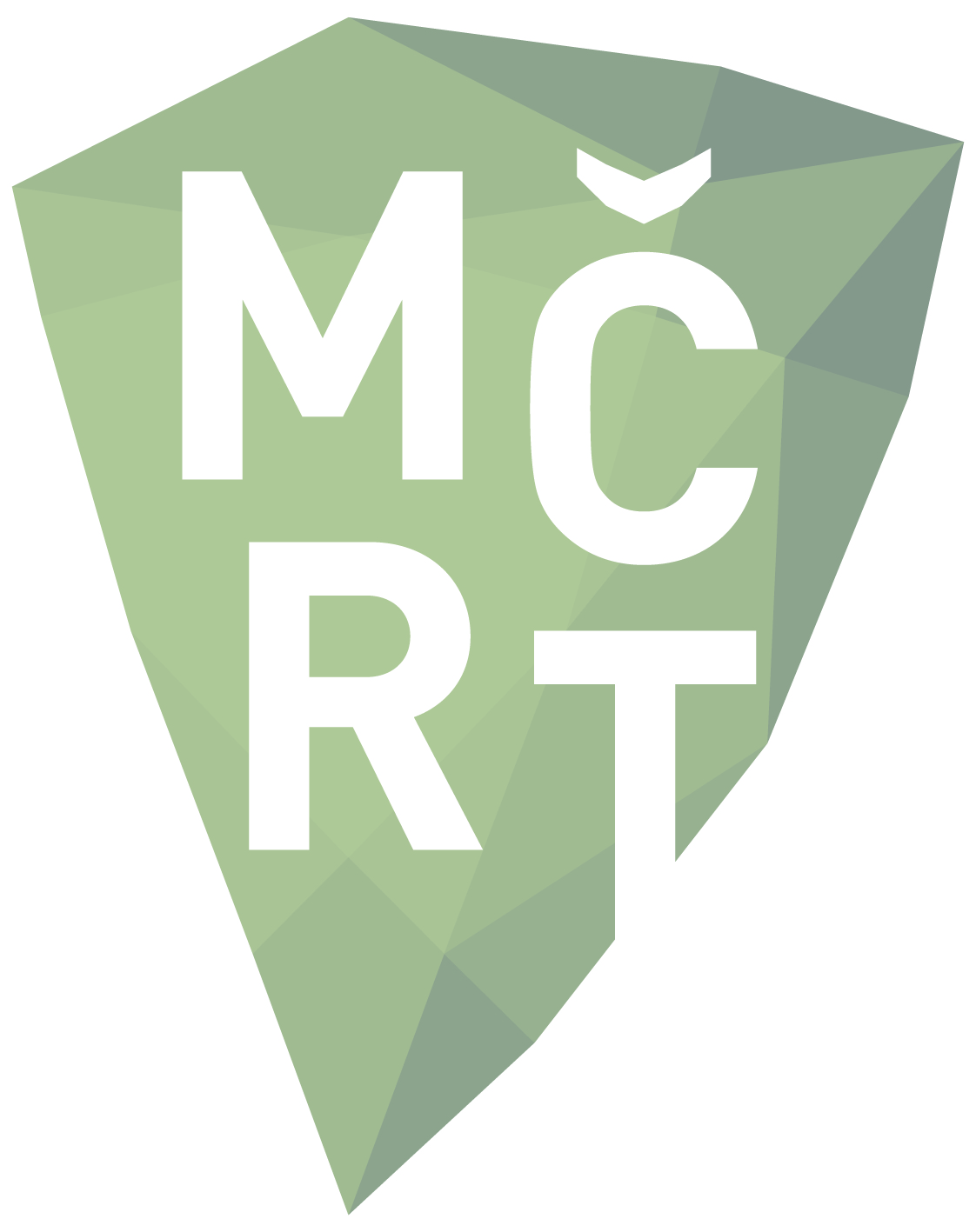 ZPRÁVA O ČINNOSTI MUZEA ČESKÉHO RÁJE V TURNOVĚPŘÍSPĚVKOVÉ ORGANIZACE ZA ROK 2019Obsah:ÚVODNÍ ČÁSTNázev a sídlo organizace Muzeum Českého ráje Turnov, příspěvková organizaceadresa: Skálova ul. 71, 511 01 T u r n o vIČO: 00085804Zřizovatel: Liberecký kraj, U Jezu 642/2a, 46001 Liberecředitelka muzea: PhDr. Vladimíra Jakouběováemail: muzeum@muzeum-turnov.cz, telefon: 481322106, 481321148, fax 481325 277Bankovní spojení: České spořitelna Turnov a.s., číslo účtu: 1260590339/0800Regionální muzeum se specializací na dokumentaci drahých kamenů a historii zlatnictví a šperkařstvíUsnesením Rady Libereckého kraje č. 834/04/RK  bylo MČR Turnov pověřeno výkonem funkce odborného regionálního pracoviště pro péči o tradiční lidovou kulturu v Libereckém kraji. Právní postavení: příspěvková organizace s právní subjektivitou 2.  Soupis nemovitostí, organizační strukturaDům čp. 71 ve Skálově ulici - hlavní budova muzea, kterou muzeum získalo odkazem v roce 1926 od továrníka Boháčka a posléze darovací smlouvou od MěÚ Turnov /historický majetek města/ využívá muzeum pro stálé expozice a výstavní sál. Součástí čp. 71 je objekt bývalé galerie, na jehož místě probíhá stavba nové stálé expozice Horolezectví, objekt depozitářů, rekonstruovaný v roce 1992 a rozšířený o přístavbu v roce 2010 a objekt Kamenářského domu, jehož stavba byla dokončena v roce 2010. Přízemí objektu slouží jako přednášková místnost a prostor pro edukativní dílny, v patře objektu byly v roce 2019 realizovány krátkodobé výstavy.  Stavba nové stálé expozice Horolezectví - Z Českého ráje na vrcholy světa, kterou investor Liberecký kraj a Muzeum Českého ráje realizovali v rámci projektu: Pro horolezce neexistují hranice, byla v roce 2019 dokončena. Po několika letech, spojených s přípravou a čtyřech letech vlastní realizace, tj. demolicí galerie, výstavbou nové budovy, realizací interiéru, instalací exponátů a audiovizuální techniky, byla nová expozice slavnostně otevřena v sobotu 7. září v atriu muzea za účasti vedení Libereckého kraje, zástupců města Bad Shandau, Města Turnov a dalších významných hostů.Kamenářský dům - v objektu Kamenářského domu probíhaly během roku 2019 drobné práce spojené s údržbou interiéru. Kromě čelního štítu, který byl ošetřen novým nátěrem v roce 2018, byly všechny ostatní dřevěné konstrukce vně objektu natřeny ochranným penetračním nátěrem. V horní zahradě byla osazena nová dřevěná vrata, uzavírající dvůr od městského parku. Dům U bažanta čp. 70 ve Skálově ul. V Turnově, budova ve správě MČR Turnov od roku 1977.  V objektu je umístěno návštěvnické centrum, prodejna, badatelna, kanceláře odborných pracovníků, konzervátorská dílna, úklidová místnost a sociální zařízení pro návštěvníky. V roce 2019 byly v objektu provedeny následující opravy: - oprava omítek sociálního zařízení, oprava dlažby po dokončené rekonstrukci, výmalba prostoru kanceláří muzea, oprava podlahy v kanceláři správce sbírek, oprava odpadu ve II. NP budovy, položení koberců v kanceláři účetní, správce sbírek a kurátora sbírky umění. Některé z kanceláří byly vybaveny novým nábytkem a výpočetní technikou. Nově byla z účelové dotace zřizovatele instalována venkovní kovová brána, která zabezpečuje vstup do atria muzea. V souvislosti s tím bylo rozšířeno EZS o další venkovní kameru.     Dům čp. 72  MČR Turnov získalo v roce 2015 na základě usnesení zastupitelstva Libereckého kraje právo hospodaření k nemovité věci - p. p. č. 537 o výměře 332 m², zastavěná plocha a nádvoří, jehož součástí je stavba v obci Turnov, č. p. 72, občanská vybavenost, nacházející se v katastrálním území Turnov, obec Turnov. V únoru roku 2019 převzalo MČR Turnov vyklizený objekt a zahájilo přípravy na plánovanou rekonstrukci objektu. Byla dokončena práce na projektové dokumentaci, kterou zpracovala firma S Projekt Praha s.r.o., která zároveň zajistila stavební povolení. Vzhledem ke skutečnosti, že zřizovatel doporučil MČR s ohledem na finanční náročnost práce spojené s rekonstrukcí objektu rozdělit na několik etap, byly v závěru roku provedeny dílčí změny v projektové dokumentaci, spojené i s faktem, že objekt byl zapsán do seznamu památek NPÚ.   Dlaskův statek, Turnov - Dolánky čp. 12 - národní kulturní památka. Je užíván na základě nájemní smlouvy (vrácen v restituci v roce 1993). V areálu a objektu Dlaskova statku je umístěna expozice tradiční lidové kultury a zemědělského nářadí.  Součástí areálu je objekt Rakoušův sroubek v Dolánkách, ve správě MČR Turnov. Rakoušův sroubek z roku 1807 byl na své současné místo do areálu Dlaskova statku v Dolánkách přenesen v šedesátých letech 20. století (původně byl součástí Rakoušovy usedlosti na Malém Rohozci). V roce 2019 byly na objektu provedeny práce spojené s opravou roubení stodoly, osazení vrat stodoly a oprava dolní dřevěné brány. Práce byly realizovány firmou DURANGO s.r.o. Náklady s provedením prací hradila majitelka objektu s grantovou podporou Libereckého kraje.   Depozitáře muzea Depozitář v čp. 71 v objektu budovy bývalé městské věznice, budova po rekonstrukci v roce 1992, nová přístavba z roku 2006. Depozitáře jsou z většiny plné, rezervy jsou vytvořeny pouze v depozitáři pro centrální knihovnu. V průběhu roku docházelo k pravidelným kontrolám stavu depozitářů, vlhkosti a teploty. Čtyřikrát v roce byl proveden větší úklid. V souvislosti se stavbou nové stálé expozice Horolezectví byly vně objekty provedeny sadové úpravy, v zadním traktu objektu byla opravena omítka. Depozitář byl nově připojen na novou všesměrovou anténu zajišťující přenos dat na pult centrální ochrany, umístěnou na objektu nové stálé expozice Horolezectví.      Depozitáře Dlaskův statek, objekt Dlaskův statek a Rakoušův sroubek - zde je uloženo zemědělské a řemeslnické nářadí a zemědělské stroje. Podmínky pro uložení sbírkových předmětů jsou nevyhovující. Depozitáře Koňský trh, budova ve správě firmy KERI s.r.o., pronajaté prostory v areálu firmy slouží k uložení sbírkového fondu zemědělského nářadí sbírkového fondu etnologie.  Depozitář se nachází v záplavovém území. Kapacita depozitáře pro uložení sbírkových předmětů je vyčerpána.Centrální depozitář Jablonec nad Nisou - budova ve správě Severočeského muzea v Liberci. Muzeum využívá svěřené prostory pro uložení sbírek mineralogie, archeologie, nábytku a nářadí a náčiní sbírkového fondu etnologie a části Scheybalovy sbírky. V roce 2019 byly přestěhovány do objektu další sbírkové předměty těchto fondů. Kapacita depozitářů pro uložení sbírkových předmětů je vyčerpána. Organizační struktura4. Počet zaměstnancůV roce 2019 pracovalo v MČR Turnov 25 pracovníků v hlavním pracovním poměru, z toho 2 pracovníci na úseku vedlejší hospodářské činnosti, 2 pracovní místa vytvořena na dobu určitou v rámci projektu Brána do světa sbírek (ing. Jan Macoun a Lenka Mařanová). Během roku 2019 došlo k řadě dalších drobných personálních změn, které byly vyřešeny tak, aby nedošlo k omezení plynulého provozu organizace. Specifická odborná část 1. Statistické ukazatele za rok 20191.2.   Přírůstky sbírek          Počet evidenčních čísel přírůstků:                                       932 př. čísel                                                                                          423 souborů / 9 379 předmětůSbírkový fond archeologie (PhDr. J. Prostředník, PhD., P. Hartman):Podsbírka archeologická: 22 př. č. / 423 souborů / 8469 předmětů  Sbírkový fond etnologie, umělecká řemesla, Scheybalova sbírka: (PhDr. V. Jakouběová, Bc. M. Havelková)    Podsbírka etnografická:  7 př. č.Podsbírka uměleckého řemesla: 5 př. č.Jedná se o sbírkové předměty získané sběrem, darem a nákupem - nářadí, náčiní a lidový oděv z oboru etnologie, porcelán a sklo z oboru uměleckého řemesla.  Sbírkový fond umění, kamenářské technologie (PhDr. M. Cogan)Podsbírka výtvarného umění: 4 př. č.Podsbírka kamenářské technologie: 23 př. č.  Jedná se o sbírky výtvarných umělců, pocházejících či působících v regionu.Sbírkový fond mineralogie a geologie (Mgr. J. Bubal)Podsbírka mineralogie: 76 př. č.   Podsbírka drahé kameny: 101 př. č.Jedná se nákupy a sběry z místních lokalit.Sbírkový fond historie a archivu a sbírkové knihovny (Mgr. D. Marek, Mgr. A. Kulíšková, PhDr. J. Sajbt)Podsbírka Historie (HHo): 534 př. č.     Podsbírka KRL: 84 př. č.     	    Podsbírka KHL: 77 př. č.       1.3. Evidence sbírekVe II. stupni evidence bylo zpracováno celkem:                   3843 inv. č.                                                                                         269 souborů / 6703 kusů  Aktualizováno:                                                                          424   inv. č.  Počty zpracovaných evidenčních čísel za jednotlivá oddělení:Sbírkový fond archeologie (PhDr. J. Prostředník, PhD., P. Hartman):Evidence II. stupně celkem: 2860 předmětů, 269 souborů (evidenčních karet), 3 inventární čísla(artefakty z vlastních sběrů a menších záchranných výzkumů za roky 2010 - 2019)  Sbírkový fond umění, kamenářské technologie (PhDr. M. Cogan)Evidence II. stupně celkem:   70 inv. č.                                   z toho:   29 inv. č. podsbírka Technologie                                               41 inv. č. podsbírka Umění                                                 7 inv. č. dokumentace lidová plastikaAktualizováno:                      269 inv. č. podsbírka UměníSbírkový fond etnologie, uměleckého řemesla, Scheybalova sbírka: (PhDr. V. Jakouběová, Bc. M. Havelková)    Evidence II. stupně celkem: 334  inv. č.z toho: 57 podbírka etnologie              4 podsbírka uměleckého řemesla            273 inv. č. podsbírka Etnologie a Umělecká řemesla Scheybalova sbírkaAktualizováno: 155 inv. č. podsbírka Etnologie a Uměleckého řemesla        Evidence 2. stupně sbírkového fondů umění a uměleckého řemesla se zaměřila především na vyhodnocení sbírkových předmětů získaných od dárců a na evidenci podsbírky svatých obrázků v souvislosti s realizací projektu Obrázek z pouti.    Sbírkový fond mineralogie a geologie (Mgr. J. Bubal)Evidence II. stupně celkem:  178  inv. č. podsbírka mineralogiePříprava přírůstků:Podsbírka                     početGeologická:                      10Mineralogická:                892Paleontologická:             178Petrologická:                      5Broušených kamenů:      220Celkem                          1305Sbírkový fond historie a archivu, sbírkové knihovny, Scheybalova sbírka (Mgr. D. Marek, Mgr. A. Kulíšková, PhDr. J. Sajbt, Mgr. K. Jakubíčková - grant MKČR)Práce s muzejními sbírkami archivu a historie byly vzhledem k zaneprázdněnosti s výstavbou nové horolezecké expozice upozaděny. Práce probíhaly ve Scheybalově sbírce v další částí tzv. papírových kolekcí a byla zahájena evidence obsáhlého souboru novinových výstřižků.   Významně narostla sbírka horolezectví, probíhalo průběžné třídění a evidence spojená primárně s přípravou expozice.  Evidence II. stupně: celkem 3097  inv. čísel /161 signaturz toho:Knihovna muzejní KRL 		84 signaturKnihovna muzejní KHL		77 signaturArchiv a historie muzejní	1 584 inv. číselArchiv Scheybal			1 513 inv. číselA-D 639, Archiv divadlo (1 ks)A-FO 205, Archiv fotografie osobnosti (1 ks)A-FT 1555–1556, Archiv fotografie Turnov (2 ks)A-FU 1125, Archiv fotografie události (1 ks)A-NŠ 1156–2732, Archiv negativy Šolc (1 577 ks)Fd 246, Faleristika diplomy (1 ks)Fm 430, Faleristika medaile (1 ks)Sbírkové knihovnyCelkem zpracováno 161 signatur KRL 4132-KRL 4216 (regionální literatura, včetně starých fondů, 84 sv.)KHL 1–77 (knihovna horolezecké literatury, 77 signatur) Scheybalova sbírkaNa konci roku 2019 bylo zapsáno v Bachu celkem 9 496 karet Scheybalovy sbírky-archivuV rámci osobního fondu se jedná o zpracování 100 % z celku, ze sbírkové části fondu se jedná odhadem o cca max. 90 % celkového množství, v rámci dokumentace pouze 5 %.Kolekce papírových sbírekCelkem bylo v roce 2019 zpracováno 23 souborů, které byly zpracovány do 388 karet. SCH S-K 74–97 (Sbírky-kolekce)Kolekce výstřižkůCelkem bylo v roce 2019 zpracováno 11 souborů, které byly zpracovány do 1 125 karet. SCH D 1–11Scheybalova sbírka-Knihovna: Práce ve Scheybalově knihovně v roce 2019 navázaly pokračováním katalogizace běžné knihovny Nově byly zpracovány signatury SCH K 1659-SCH K 1844. Ke konci roku 2019 je stav zpracování tento:Odborná knihovna: 3 035 svazkůRegionální literatura: 924 svazkůStaré tisky: 3 579 svazků (zpracování kompletní)Rukopisy: 189 svazků (zpracování kompletní)1.4. Digitalizace sbírek Celkem bylo digitalizováno:                                                                    10 581 předmětů Digitalizovány byly sbírkové předměty ze sbírky z fondu archivu, historie, etnologie, archeologie, umění a uměleckého řemesla. Největší objem digitalizovaných předmětů byl z oboru historie (grant Brána do světa sbírek). Mimo sbírkového fondu bylo pracováno s dokumentačním materiálem, který byl získán z terénních výzkumů.Sbírkový fond archeologie (PhDr. J. Prostředník, PhD., P. Hartman, R. Sirovátka):Digitalizace celkem: 8469 sbírkových předmětůSbírkový fond etnologie, umělecká řemesla, Scheybalova sbírka: (PhDr. V. Jakouběová, Bc M. Havelková, Digitalizace celkem: 120 inv. č. Sbírkový fond umění, technologie (PhDr. M. Cogan, L. Mařanová - projekt Brána do světa sbírek)Digitalizace celkem: 408 inv. č. (tisků, kreseb a maleb)                                  724 vytvořených souborů (skenů)                                 500 skenů upravených v grafickém programuDokumentátorka (projekt Brána do světa sbírek) zpracovala výše uvedený počet dat.  Zpracovány byly všechny grafiky a kresby ze 17. a 18. století a dokončuje se digitalizace listů z 1. poloviny 19. století, provedených v hlubotiskových technikách, které jsou citlivější k mechanickému poškození a také byly vydávány v poměrně nízkých nákladech. Naskenované kresby a grafiky byly uloženy v obálkách z archivního papíru a v deskách s chlopněmi.  Sbírkový fond historie a archivu (Mgr. D. Marek, Mgr. A. Kulíšková, (Mgr. K. Jakubíčková grant MKČR; ing. J. Macoun projekt Brána do světa sbírek)Digitalizace celkem: 1584 předmětů, tj. snímků  A-D 639, Archiv divadlo (1 ks)A-FO 205, Archiv fotografie osobnosti (1 ks)A-FT 1555–1556, Archiv fotografie Turnov (2 ks)A-FU 1125, Archiv fotografie události (1 ks)A-NŠ 1156–2732, Archiv negativy Šolc (1 577 ks)Fd 246, Faleristika diplomy (1 ks)Fm 430, Faleristika medaile (1 ks)V rámci digitalizace skleněných negativů se pokračovalo ve zpracování dílčích celků věnujících se tematicky negativům z Turnova, Českého ráje, osobnostem a událostem. Současně bylo započatos přípravnými pracemi na katalogu ke společné výstavě s polským partnerem, která se bude konat v Muzeu ČR v Turnově v létě roku 2020. Také byl připraven materiál určený v roce 2020 k restaurování. Celkem bylo vyčleněno 300 ks negativů různého stupně poškození (rozbité, adheze emulze, plísně, aj.1.5. Výpůjčky a zápůjčky sbírekPočet zapůjčených předmětů jinému zařízení:                             965 sbírkových předmětů Počet vypůjčených předmětů od jiného zařízení:                         908 sbírkových předmětů         1.6. Inventarizace sbírekPočet inventarizovaných čísel a souborů:                                       0 sbírkových předmětů        S ohledem na pracovní úkoly odborného oddělení v roce 2019 byly plánované inventarizace sbírkových fondů v roce 2019 přesunuty na I. Q. 2020.)1.7. Konzervování sbírekPočet konzervovaných předmětů:                                                  636 předmětů                                               z toho:                                 textil        165 předmětů                                                                                           dřevo       198 předmětů                                                                                           kovy         253 předmětů                                                                                            papír          20 předmětůV roce 2019 byly realizovány základní konzervátorské zásahy ve fondu archeologie, šperkařství, mineralogie, etnologie, uměleckého řemesla a historie – horolezecká sbírka. V souvislosti s expoziční a výstavní činností muzea byly ošetřeny další sbírkové soubory. Dodavatelsky byl restaurován obraz Jana J. Hertla sv. František poustevník ak. mal. rest. Pavlou Vosátkovou.Veřejná odborná knihovnaPočet knihoven: 1Počet knihovních jednotek: 57 412 sv.Z toho knihovních jednotek nesbírkové knihovny: 14 996 sv.Z toho knihovních jednotek sbírkové knihovny: 42 416 sv.Akvizice (nové knihy): 371 sv. Počet evidovaných zápůjček: cca 150 ks  Zpracováno: 561 svazkůByla založena nová sbírková knihovna-Knihovna horolezecké literatury se signaturou   2.  Stálé expozice a výstavyPočet stálých expozic MČR Turnov k 31. 12. 2019: 10 expozicPočet m2 vlastní výstavní plochy 2.103 m2 z toho: MČR Turnov: 1. 783 m2 Dlaskův statek Dolánky: 450 m2Pro stálé expozice využívány domy čp. 71 a čp. 72 hlavní budova muzea – suterén, přízemí, I. a II. patro budovy, suterén čp. 72 a nová přístavba v atriu muzea  Klenotnice Mineralogie a drahé kameny světa   Archeologie PojizeříDrahé kameny a turnovští kamenářiNárodopis středního PojizeříZ kulturní historie krajeHorolezectví - Z Českého ráje na vrcholy světaLuminiscence – světélkováníDlaskův statek v Dolánkách - obytný dům a hospodářské budovy.Narození, svatba, smrt (Dlaskův statek v Dolánkách)2.1. Filosofie stálých expozic  Stálé expozice Muzea Českého ráje v Turnově vznikaly postupně od roku 1982. Na jejich nejstarších částech (Národopis středního Pojizeří, Osobnosti města Turnova, Historie kamenářství a zlatnictví v Turnově) už je patrná zastaralost ve způsobu instalace, použitých materiálech a technologiích, stejně jako fyzická opotřebovanost, protože MČR je díky poloze v Českém ráji a atraktivnímu zaměření na drahé kameny dlouhodobě nejnavštěvovanějším muzeem zřizovaným Libereckým krajem. Později otevřená expozice mineralogie (2004), Klenotnice (2010), Kamenářského domu (2010) a zvláště pak nově otevřená expozice Horolezectví - Z Českého ráje na vrcholy světa v roce 2019 tak značně kontrastují se starší částí, kterou by bylo velmi žádoucí modernizovat a současně obsahově aktualizovat. Tendence současného evropského muzejnictví směřují od dřívější zahlcenosti informacemi k utříděnému srozumitelnému objasnění pojmů, jevů a událostí se zdůrazněním jejich kauzality. Zvláštní důraz je kladen na nenásilnou didaktiku formou interaktivního zapojení návštěvníků, zvláště dětí a mládeže do prohlídky. Tak aby si návštěvníci muzea osvojili poutavou, zábavnou formou zajímavé informace a byli motivováni opět přijít. S těmito ambicemi MČR zpracovalo plán na rekonstrukci starší části stálých expozic v I. a II. poschodí hlavní budovy Muzea Českého ráje celkové ploše cca 300 m2 a propojení s expozicí Historie horolezectví, jejíž výstavba byla dokončena v roce 2019. Nová stálá expozice Horolezectví, která byla realizována v letech 2015-2019 byla otevřena v září 2019. Nová expozice Horolezectví vznikla v rámci projektu spolufinancovaného z Evropského fondu pro regionální rozvoj v rámci Programu spolupráce na podporu přeshraniční spolupráce mezi Českou republikou a Svobodným státem Sasko 2014-2020. Třípodlažní budova byla postavena podle architektonického záměru architektů MgA. Ondřeje Toboly a MgA. Radima Babáka z ateliéru Hipposdesign Praha, kteří jsou zároveň i autory architektonického a výtvarného řešení interiéru. Stavbu objektu, ve které je nová expozice umístěna, realizovala firma Termil a.s. podle projektu firmy Profes projekt Turnov, spol. s. r. o., zastoupené Ing. Petrem Chvalem a Ing. arch. Zdeňkem Slámou. Dodavatelem interiéru byla firma M plus spol. s.r.o., která zajišťovala náročnou montáž polygonní struktury, ale zároveň i vlastní instalaci expozice, včetně audiovizuálních prvků, tisku a adjustace velkoplošných fotografií, textů, i práce spojené s propagací a publicitou projektu - grafické manuály, billboardy a plakáty. Dodavatelské firmy, které s firmou M plus spol s r.o. spolupracovaly, patří k nejzkušenějším v oborech, např. Makak climbing s.r.o a TARGET DESIGN s.r.o., které řešily konstrukce polygonních struktur a AV MEDIA a.s., která byla subdodavatelem audiovizuálních zařízení a obsahů. Součástí expozičních prostor je návštěvnické centrum, kde ti, kteří se chtějí dozvědět více, mají možnost nahlédnout do databáze historie pískovcového i vysokohorského lezení.  Realizace expozice Horolezectví, která je prozatím největším a nejsložitějším projektem v historii muzea, a to jak velikostí, tak rozsahem prací, významně doplnila stálou nabídku pro návštěvníky. Nosným prvkem nové části muzea, která je nejen svým námětem, ale i architektonickým řešením jedinečná, je geometrická polygonní struktura, která vytváří analogii skalního města, a zároveň plně respektuje původní umístění velkoplošné malby Mikoláše Alše „Bitva pod Hrubou Skálou“. Návštěvník tak v bezprostřední blízkosti tohoto obrazu pomyslně stoupá stylizovanou krajinou, a kromě její struktury vnímá pomocí textů, fotografií, exponátů a audiovizuálních efektů důležitá sdělení a příběhy. Tímto řešením se autorům projektu podařilo maximálně využít daný prostor, a zároveň vytvořit novou platformu pro muzejní edukaci a zábavu, jejíž obsahová náplň zcela přirozeně vychází z významné tradice regionu. Současně s realizací stavby byly dokončeny veškeré venkovní úpravy atria muzea a zahradních ploch, kde byla instalována dětská horolezecká stěna. Muzeum Českého ráje v Turnově  Horolezectví -  Z Českého ráje na vrcholy světaPartneři: Liberecký kraj, Město Bad Shandau Autor ideového záměru projektu: PhDr. Vladimíra Jakouběová, ředitelkaScénář expozice: Mgr. Alžběta Kulíšková a Mgr. David Marek, historici MČRArchitektonické řešení a řízení realizace: Ateliér Hipposdesign, Praha a Ing. Zdeněk SlámaInženýring a prováděcí dokumentace: Profes projekt, s. r. o.Generální dodavatel stavby: Termil, a. s.Realizace interiéru: M PLUS, spol. s r. o.Grafické řešení: Jakub Turek2.2. Nové projektyNarození - svatba - smrt - expozice Dlaskův statek v Dolánkách. Expozice věnovaná tradičním obřadům a obyčejům, spojeným s důležitými mezníky v životě vesnické pospolitosti.  Kurátor: Bc. M. Havelková, realizace Bc. M. Havelková, T. Štefánek a oddělení provozuHorolezectví - Z Českého ráje na vrcholy světaPrioritou záměrů MČR Turnov se pro období 2019 stalo zřízení expozice Horolezectví -  Z Českého ráje na vrcholy světa, která byla realizována v rámci projektu: Pro horolezce neexistují hranice. V souladu s Koncepcí činnosti MČR Turnov bylo hlavním cílem v roce 2019 naplnění harmonogramu projektu v dotačním Programu na podporu přeshraniční spolupráce mezi Českou republikou a Svobodným státem Sasko (Ziel3-Cíl3); oblast podpory: Podpora cestovního ruchu a následně žádosti do kolové výzvy č. 21 Integrovaného regionálního operačního programu MMR. V průběhu roku 2019 byla firmou Termil s.r.o. dokončena stavební část projektu. Na počátku roku 2019 byl objekt připraven pro realizaci interiéru, který zajistila firma M Plus Praha s.r.o. Práce spojené s realizací interiéru, a následnou instalací exponátů a AV techniky byly dokončeny v srpnu 2019. Dne 7. září byla expozice slavnostně otevřena.  Reinstalace expozice mineralogie Expozice mineralogie je jedním z hlavních pilířů instituce. Zásadní rekonstrukce a reinstalace II. části expozice umožnila organizaci obměnit velkou část dosud vystavených vzorků za nově získané akvizice.    Reinstalace expozice podstatně zvýšila atraktivitu expozice. Od otevření nové expozice mineralogie v turnovském muzeu uběhlo již 19 let. Při jejím zpřístupnění v roce 2000 patřila k expozicím, které byly pojaty originálním způsobem. Díky netradičnímu pojetí část expozice věnovaná drahým kamenům z celého světa překonala hranici svoji životnosti. Expozice byla realizována z důvodu nedostatku finančních prostředků pracovníky muzea. Tehdy zvolené pojetí umisťování vzorků do vitrín neumožňovala obměnu mineralogických vzorků za kvalitnější a sbírkově hodnotnější, protože kotvící systém exponátů do vitrín doznal fyzického opotřebení a přestal být funkční. Z tohoto důvodu došlo ke změně instalačního systému exponátů včetně reinstalace osvětlení. Práce byly zajištěny za grantové podpory MKČR  a účelové dotace zřizovatele.V ostatních expozicích muzea po celý rok probíhaly práce menšího charakteru: výměna osvětlení výstavního sálu, výměna rozvaděče ve III. NP. Všechny stávající expozice MČR Turnov byly zpřístupněny během celého roku 2019.   V průběhu roku byly realizovány další projekty. Pokračovaly práce na plnění projektu Brána do světa sbírek, financovaného z dotačního titulu Interreg V-A Česká republika Polsko. Byly zahájeny práce na projektu „Restaurování historických artefaktů kulturního dědictví muzea Českého ráje v Turnově, digitalizace a posílení ochrany z programu IROP, dále pak projekty podpořené dotacemi MKČR, a to v oblasti lidové kultury, výstavní činnosti, knihovnictví a restaurování sbírek.  Projekty, jejichž výstupy byly cíleny na veřejnost, pak byly realizovány s podporou grantů z Kulturního fondu města Turnov. Vyjma víceletých projektů byly všechny projektu v průběhu roku 2019 dokončeny a vyúčtovány.  3.  Krátkodobé výstavy3.1. Realizace výstav Počet výstav celkem:                                                                  26  výstav                        z toho:                                                                   13  v jiných organizacích                                                                                                                       Výstavní sál do 13. 1.	Konečně ve vlastním! Turnov na cestě k republice (výstava z roku 2018)Příprava a realizace. Mgr. A. Kulíšková, Mgr. David Marek24. 1. -31. 3.	Poklady podzemí -10 let archeologických objevů v Pojizeří  Na výstavě byly představeny komplexní výsledky nejdůležitějších archeologických výzkumů, které zajistilo archeologické oddělení turnovského muzea v posledním desetiletí. Náleží sem objev úpravny železné rudy ve Všeni u Turnova z počátku 17. stol. a další provozy s ní spojené (rudní mlýn a těžba železivců), dále bioarcheologický výzkum středověkých historických terénů v Turnově -Dvořákově ulici, výzkum „domu huťmistra“ z 16. stol. ve Sklenařicích, detektorový průzkum vojenského ležení pod hradem Valdštejnem a skalního hradiště Čertova ruka na Hruboskalsku s unikátními kovovými artefakty Keltů a Germánů. Nechyběla i prezentace unikátního objevu v Jilemnici -kostela sv. Alžběty, za který bylo archeologické oddělení muzea navrženo na cenu Patrimonium pro futuro za rok 2016. Své místo nalezlo i představení nejnovějšího archeologického výzkumu v průmyslové zóně na Vesecku, kde byla objevena keltská vesnici a žárové hroby z pozdní doby bronzové, které byly původně kryty mohylovými náspy. Největším „tahákem“ byly 2 poklady mincí -ten mladší byl nalezen v roce 2013 v Roztokách u Jilemnice a do země byl uložen krátce po Mnichovské dohodě na podzim roku 1938. Ten podstatně starší tvoří soubor 160 stříbrných pražských grošů Václava II. a Jana Lucemburského, který byl v srpnu letošního roku náhodně objeven u staré stezky nedaleko Vysokého nad Jizerou. Příprava a realizace PhDr. J. Prostředník, PhD.4. 4. - 30. 6. 	Zkamenělé stopy aneb Po stopách dávných živočichůPo stopách (a to doslova!) dávných živočichů z minulých geologických dob se mohli vydat návštěvníci neobvyklé výstavy s názvem „Zkamenělé stopy aneb Po stopách dávných živočichů“, která vznikla ve spolupráci hned několika muzeí a institucí. Netradičně a zajímavě pojatá výstava návštěvníkům ukázala, že se nám v horninách kromě klasických zkamenělin dochovaly i stopy po činnostech organismů a jejich životních projevech, a že nám tzv. „ichnofosilie“ mohou povědět o jejich způsobu života více než samotná zachovalá zkamenělina. Příprava a realizace Mgr. Jan  Bubal4. 7.- 15. 9.	Jaroslav Klápště  Odvaha reality, výstava k 20. výročí úmrtí významného regionálního malířeVýběr z díla malíře, který studoval u Františka Tichého a Emila Filly na VŠ UMPRUM v Praze. Na výstavě byly představeny olejomalby autora, ve kterých zachytil podhůří Krkonoš a zánik středověkého jádra severočeského Mostu, zátiší s předměty každodenní potřeby. V souboru kvašů návštěvníci shlédli momentky z cest po Chorvatsku, Nizozemsku a Francii. Výstava představila i dřevoryty z počátků autorovy tvorby s náměty portrétů. Příprava a realizace Mgr. J. Patková18.9. - 24. 11. Severočeská sbírka - výtvarní umělci libereckého kraje ze sbírky R. KarpašeRoman Karpaš je autorem grafické úpravy mnoha publikací, zároveň je výtvarníkem, který se věnuje vlastní grafické tvorbě. V současnosti buduje sbírky regionálního výtvarného umění, se záměrem vytvořit unikátní galerii. Na výstavě sběratel představil výběr ze své sbírky.Příprava a realizace R. Karpaš, instalace PhDr. M. Cogan28. 11. -15. 1. 2020 reGenerace 4Již čtvrté pokračování úspěšné řady výstav turnovských šperkařů a hostů, tentokrát představilo zlatníky a šperkaře z Prahy.Příprava a realizace: PhDr. M. Cogan Kamenářský dům 10.1. - 24. 2.   	Z vrcholů Pyrenejí - fotografická výstava Výstava představila soubor velkoformátových barevných fotografií, které mineralog a geolog turnovského muzea Mgr. Jan Bubal zachytil fotoaparátem na své cestě do Pyrenejí. Hory se snažil zdokumentovat komplexním způsobem; nejvíce ho uchvátili pohledy z pyrenejských vrcholů na špičky hor a do úzkých údolí pod ním, ale fotografoval také život v horách, geologické fenomény nebo dobývání hory člověkem.Příprava a realizace Mgr. J. Bubal28. 2. - 31. 3.	Mezinárodní výtvarný salón dětí a mládeže Jawor-Turnov 2019 Příprava a realizace: Lada Capoušková11. 4. - 9. 6.  Jiří Plátek, knižní vazbaVýstava představila tvorbu předního českého uměleckého vazače knih, pocházejícího z Turnova k významnému životnímu jubileu (90. narozeniny) autora. Jiří Plátek je mistrem knihařského řemesla v oboru umělecká knižní vazba. Je zakládající členem Společenstva českých knihařů. Vyučil se v oboru knihař u svého otce Františka Plátka v Turnově, po té studoval na Státní grafické škole v Praze u prof. Oto Blažka. Další knihařské vzdělání získal u Jaroslava Doležala v Praze. Patří mezi nejlepší umělecké vazače knih v ČR. Příprava a realizace PhDr. V. Jakouběová13. 6. -13. 10.Ze stébel a proutí -nářadí, náčiní a zvykoslovné předměty v tradiční lidové kultuře PojizeříVýstava byla zaměřena na prezentaci nářadí a náčiní, předměty domácí potřeby a předměty zvykoslovné, které jsou vyrobeny ze slámy, proutí a orobince. Výstava byla rozdělena do dvou částí. První se zaměřila na historické doklady o zpracování těchto materiálů v regionu a na prezentaci dokladů a sbírkových předmětů, které se dochovaly ve sbírkách paměťových institucí v regionu. 2. část výstavy byla zaměřena na práce mistrů rukodělné výroby, kteří v libereckém kraji na původní tradici navazují (pan Josef Břečka -výroba březových metel, pan Patrik Budka -výroba zvykoslovných a užitkových předmětů z vrbového proutí. Příprava a realizace Bc. M. Havelková 19. 10. - 10. 11. Staré dopisy, pohledy, kolky a poštovní známky -90 let Klubu filatelistů TurnovPříprava a realizace J. Mojsl a Klub filatelistů  21. 11. -10. 1. 2020  Pospěšte pastýři k Betlému - betlémy a betlémářství v Pojizeří. Výstava, která byla výstupem projektu dokumentace výroby betlémů v oblasti Pojizeří odprezentovala   řezané betlémy ze sbírek muzeí v regionu, sbírek soukromých sběratelů i díla současných tvůrců, především řezbářů z oblasti Jizerských hor, Turnovska, Vysocka, Rovenska pod Troskami, Lomnice nad Popelkou a Železnobrodska.  Příprava a realizace PhDr. V. JakouběováKlenotniceStálá expozice SUPŠ Turnov - celoročně11. 4. - 19. 5. Jozef Soukup glyptik, šperkař, sklář, medailérVýstava k 100. výročí narození významného výtvarníka a pedagoga, profesora UMPRUM, rodáka z Přepeř u Turnova. J. Soukup (1919-2011), představila autorova díla - vysokoškolské insignie, které budou hlavními, zřídka vystavovanými exponáty, dále pak šperky s řezanými a broušenými přírodními drahokamy nebo originální skleněné objekty.Příprava a realizace: PhDr. M. Cogan20.11. - 5.1. 2020Kopie koruny Karla Velikého Mimořádná výstava, která na časově omezené období představila v Klenotnici muzea kopii koruny Karla Velikého, kterou právě dokončil zlatník Jiří Urban.Příprava a realizace: PhDr. M. CoganSklepení čp. 70Světélkování aneb Luminiscence čili Studené světloVýstava seznamuje přístupnou formou, doplněnou o mnoho názorných exponátů, s jevem luminiscence, tedy světélkováním obvykle pevných nebo kapalných látek po vybuzení do excitovaného stavu. Autoři: Jan Valenta a Ivan Pelant. Příprava a realizace Mgr. J. BubalVýstavy a expozice v jiných zařízeních20. 4. 2018 - 31. 12. 2019Horolezecká fotografie 2 Putovní výstava Horolezecká fotografie 2, připravená v Turnově, vystavená v Muzeu Bad Schandau, Příprava a realizace: Mgr. A. Kulíšková, Mgr. D. Marek18.5. - 30.6. Šperky a drahé kameny ze sbírek muzea v TurnověMuzeum Boleslawiec, Polsko (v rámci projektu Brána do světa sbírek)Příprava a realizace: PhDr. M. Cogan18. 7.  Nová stálá expozice Kittelova domuPříprava a realizace: Mgr. J. Bubal, Bc. M. Havelková, PhDr. V. Jakouběová,PhDr. J. Prostředník, PhD, PhDr. J. Sajbt, 19. 10. -  25. 2. 2020 Současný evropský šperk ze sbírky Muzea Českého ráje Galerie České spořitelny a.s. v Praze (Rytířská 29)Příprava a realizace: PhDr. M. CoganNedobytný hrad KumburkStálá expozice v Městském muzeu v Nové Pace Příprava a realizace: PhDr. J. Prostředník, PhD.14. 9.Kostel sv. Alžběty,  JilemnicePříprava a realizace: PhDr. J. Prostředník, PhD.20. 5. - 20. 8. Poklady podzemí - archeologické objevy podhůří KrkonošStátní okresní archiv SemilyPříprava a realizace: PhDr. J. Prostředník, PhD.12. 10. - 9. 2. 2020 Za drahými kameny do pravěkuKrkonošské muzeum v Jilemnice, spoluprácePříprava a realizace: PhDr. J. Prostředník, PhD., Mgr. J. Bubal9. 2. - 23. 6.  Modely hradů, zámků a kostelů Českého rájeMuzeum Lomnice nad Popelkou, spoluprácePříprava a realizace: PhDr. J. Prostředník, PhD.6. 2. - 6. 3. Liberecko ve stínu sopekTechnická Univerzita Liberec (TUL)Příprava a realizace: Mgr. J. Bubal11. 4. - 31. 10.   Liberecko ve stínu sopekMuzeum Rumburk (pobočka Oblastního muzea v Děčíně)Příprava a realizace: Mgr. J. Bubal4.7. - 31. 8. Drahé kameny a minerály ze sbírek členů mineralogického klubu Kozákov 82spoluúčast turnovského muzea na výstavě pořádané na obecním úřadě v LestkověPříprava a realizace: Mgr. J. Bubal16. - 17. 11. Významné mineralogické lokality jižní Moravy II.Spoluúčast na výstavě v rámci Mezinárodní výstavy minerálů, fosilií, šperků a přírodnin, VV BrnoPříprava a realizace: Mgr. J. BubalMateriály poskytnuty na výstavy: 10. 5. - 15. 9. 2019Vtípky Karla Kinského, Muzeum klasického knihařství, RožďalovicePříprava a realizace: Mgr. A. Kulíšková, Mgr. D. Marek3.2. Kulturně vzdělávací akce         Počet kulturně vzdělávacích akcí a programů celkem:                         279 akcí       z toho programů pro školy:                                                                      141 programů                 3.2.1. Akce muzeum, Kamenářský dům   Putování za minerály IIITřetí ročník cyklu geologicko-cestopisných přednášek s názvem Putování za minerály. Přednášky zaměřené na cesty, jejichž primárním účelem byla návštěva mineralogických lokalit, sběr a nákup minerálů Příprava a realizace: Mgr. J. Bubal22.1. Toulky za nerostným bohatstvím AfrikyJan Loun, AVX CorporationPřednáška shrnuje zkušenosti a zážitky z cest za aktivně těženými pegmatity na černý kontinent v letech 2012 - 2018. Vypravíme se na ložiska tantalové rudy do zemí jako Demokratická republika Kongo, Rwanda, Burundi, Sierra Leone a Zimbabwe a povíme si, proč je tantal pro společnost velmi důležitou surovinou, jak se těží a na co se používá. Putování zakončíme na nalezištích drahých kamenů na Madagaskaru.29.1. Kde těžba není sprosté slovo aneb Vybraná ložiska zlata ve Švédsku a FinskuJan Soumar, lektor geologie a překladatelNe všude ve světě je mezi veřejností tak široce rozšířený odpor k těžbě či geologickému průzkumu jako u nás. Naštěstí existují země, kde lidé chápou, že dnešní společnost se bez těžby a využívání nerostného bohatství neobejde. Mezi ně rozhodně patří severské státy. Podívejme se na příkladu těžby zlata na proces dobývání nerostných surovin ve všech stádiích, od vyhledávání a průzkumu ložiska, přes přípravu k těžbě, těžbu samotnou, zpracování suroviny a následnou rekultivaci území.5.2.Republika Mali aneb Za vším hledej zlato Filip Podolský, 2G geolog s.r.o.Západní Afrika hrála v historii těžby zlata významnou roli, a těžba zde pokračuje až do současnosti. Autor se zúčastnil geologického průzkumného projektu, jehož cílem bylo v dané průzkumné licenci ověřit ekonomičnost ložiska aluviální zlaté akumulace. Přijďte si vyslechnout vyprávění člověka, jehož první zaměstnání zavedlo právě do Mali, jaké jsou jeho postřehy a pocity z této rozvojové africké země. 12.2. Skalní brány tří světadílůJaroslav Řihošek, Přírodovědecká fakulta UKJistě znáte Pravčickou bránu v Českém Švýcarsku. Je jistě impozantní, ale jak taková skalní brána vlastně vzniká? Čeští vědci se rozhodli této záhadě přijít na kloub a vydali se za nimi do tří různých světadílů. Zveme Vás na cestu po „pískovcovém fenoménu“ Jordánska, Jihoafrické republiky a Utahu ve Spojených státech amerických.19.2. Z vrcholů PyrenejíJan Bubal, Muzeum Českého ráje v TurnověLoni v létě jsem se vydal na jeden z nejtěžších pochodů, přechod Pyrenejí od moře k moři - pohoří ležícího na hranici Španělska a Francie. Vyrazil jsem s obrovskou a přetíženou krosnou, bez profesionálního vysokohorského vybavení vstříc neznámému dobrodružství. Již druhý den jsem se málem vrátil domů, abych nakonec zažil nejdelší a nejnáročnější cestu svého života. Přijďte si vyslechnout, co mě potkalo za strasti během 42 dní trvajícího pochodu, jak se změnili mé původní plány a co jsem nakonec zvládl a nezvládl ujít.     28. 3.Komentovaná prohlídka a přednáška k výstavě Poklady podzemí, 10 let archeologických objevů v PojizeříZnovunalezený gotický kostel Sv. Alžběty v Jilemnici - přednáška o unikátním objevu kostela sv. Alžběty v areálu jilemnického zámeckého parku v podání emeritního ředitele Krkonošského muzea v Jilemnici PaeDr. Jana Luštince. Prohlídku vedli autoři výstavy PhDr. Jan Prostředník, Ph.D. a Mgr. Roman Sirovátka.Pečeme v muzeu - řemeslný workshop Velikonoční, posvícenské a vánoční pečení s řemeslnicí a pekařkou Ivou Válkovou, doprovázeno povídáním etnografky PhDr. Vladimíry Jakouběové o tradicích, stravě a pečení v lidovém prostředí.Příprava a realizace: PhDr. V. Jakouběová, M. Beranová, Dis.13. 4. „Jakej je mazanec, bez koření bez vajec? …“Velikonoční pečení spojené s povídáním o tradiční velikonoční stravě.14. 9. „Vo posvícení všecko to voní…“  Posvícenské pečení (buchty, koláče a další tradiční posvícenské pečivo) s řemeslnicí a pekařkou Ivou Válkovou a povídání, jak se slavilo tradiční Posvícení v Pojizeří. Povídání etnografky o tradicích, stravě a pečení v lidovém prostředí.9. 11. „Calta, štědrovnice, vánočka“ Vánoční pečení a povídání o lidových Vánocích v Pojizeří18. 5.  Mezinárodní den muzeí  Příprava a realizace: I. Havrdlíková, A. JíraXXIV. ročník - Staročeské řemeslnické trhy Turnov 2019Dvoudenní festival řemesel, hudby a divadla. I tentokrát návštěvníky zavedli do světa tradičních řemeslných technik, materiálů a výrobků. Staročeské řemeslnické trhy jsou přehlídkou rozmanitosti řemeslné výroby nejen našeho regionu ale celé České republiky, jedinečným propojením řemesla a kulturního programu na dvou pódiích.  Příprava a realizace: M. Beranová Dis., PhDr. V. Jakouběová13. 6.Turnovská muzejní noc 2019Muzeum Českého ráje v Turnově Ukázky řemeslné výroby-pletení košíků a výroba březových košťat; dílna pro děti - výroba dřevěné píšťalkyZahájení výstavy Ze stébel a proutí -nářadí, náčiní a zvykoslovné předměty v tradiční lidové kultuře Pojizeří; Komentovaná prohlídka výstavy (Bc. Michaela Havelková)Komentovaná prohlídky výstavy Ze stébel a proutí (Bc. Michaela Havelková)Šumný jazz-hudební vystoupeníCo to je luminiscence? Přednáška s praktickými ukázkami a pokusy (Mgr. Jan Bubal)Komentovaná prohlídka výstavy Zkamenělé stopy (Mgr. Jan Bubal)Hravá mineralogie; Povídání o kamenech s praktickými ukázkami a pokusy (Mgr. Jan Bubal)Hrátky se světlem; Trochu světelné magie na závěr. (Mgr. Jan Bubal)Dlaskův statek v Dolánkách  Řezbářské sympozium v areálu statku, retrospektivní výstava prací účastníků řezbářských sympozií na Dlaskově statku; Expozice „Zrození, svatba, smrt“Dům přírody v DolánkáchInteraktivní expozice představující sepětí živé a neživé přírody. Dílnička (zdarma), kvízy a pracovní listy pro děti, herní aktivity-velké domino, pexeso, rybičky a tangram. Hvězdárna Turnov - pozorování oblohy, projekce filmů s hvězdářskou tématikou ad.  Příprava a realizace: M. Beranová Dis., kolektiv MČR Turnov Každé úterý v červenci a srpnu 2.7. / 9.7. / 16.7. / 23.7. / 30.7. / 6.8. / 13.8. / 20.8. / 27. 8.
Den s mineralogem (Zábavně-naučný program pro děti i dospělé)Zážitkový program s geologickou tématikou (nejen) pro děti
Venkovním areál muzea před Kamenářským domem  Odlévání a barvení zkamenělin ze sádry; Objevování pokladu – rýžování českých granátů a olivínů pomocí rýžovacích pánví; hledání drahých a rudních kamenů ve štěrkové drti; Paleontologické objevy: odkryjte kostru dinosaura; Pro starší děti: dobývání drahých kamenů z horniny pomocí kladívka a majzlíku; GeostezkaRozšířený program: 2.7. / 6. 8. Řezání a broušení achátů9.7. / 13. 8Povídání o horninách a minerálech Českého rájePrázdninové řemeslné soboty-mozaika řemeselPříprava a realizace: Mgr. J. V. Střílková, M. Novotná6. 7. Textilní hrátky-zdobení textilu barevnými tiskátky  Řemeslná dílna pod vedením Ireny Kuncířové. Hravé zdobení textilu barevnými tiskátky. Malování akrylovými barvami na textil.13. 7. Kostěné knoflíky-výroba knoflíků a ozdob z hovězí kosti  Řemeslná dílna pod vedením Jany Válkové Střílkové. Ukázka spojená s výrobou původních oděvních knoflíků z hovězí kosti. Výroba jednoduchých přívěsků.20. 7. Skleněný ptáček-tiffany technika  Řemeslná dílna pod vedením Radmily Vránové. Práce se sklem, ukázka tiffany techniky. Výroba jednoduchého přívěsku ve tvaru ptáčka.27. 7. Drátěný věšáček - výroba dekorace z drátu a korálků  Řemeslná dílna pod vedením Marcely Ištvánková. Práce s kovem, ukázka drátování. Výroba jednoduchého věšáčku z drátu a korálků.3. 8.Bylinková mastička-výroba přírodní masti a povídání o bylinkách a léčitelství  Vlněné kvítí-výroba plstěných květin  Řemeslná dílna pod vedením Ivy Válkové. Povídání o bylinkách v lidovém léčitelství, výroba tradičních přírodních mastí a olejů.10. 8. Prázdninové soboty Mozaika řemesel – Vlněné kvítí. Řemeslná dílna pod vedením Jany Válkové Střílkové. Výroba plstěných květin mokrou a suchou technikou z barevné ovčí vlny, ukázka česání.17. 8. Drobnosti z pediku - výroba dekorací z přírodního materiálu  Řemeslná dílna pod vedením Mileny Johnové. Výroba jednoduché rybičky z přírodních šén, dřevěných korálků a pediku. 24. 8.Dřevěné hračky-řezbářská dílna  Řemeslná dílna pod vedením Miroslavy Řezníkové. Výroba a dekorování jednoduchého ptáčka z dřevěných polotovarů a filcu.10. - 15. 9. Nejlepší kroniky libereckého krajeVyhlášení výsledků soutěže, které předsedá odborná komise za veřejně za účasti kronikářů, zástupců kraje i obcí. Na slavnostní vyhlášení letošního ročníku bezprostředně navázala krátkodobá výstava přihlášených kronik, se kterými se mohla seznámit veřejnost.     Příprava a realizace: PhDr. J. Sajbt 7. 9. Slavnostní otevření expozice Horolezectví-Z Českého ráje na vrcholy světaSlavnostní otevření nové stálé expozice proběhlo za účasti členů rady Libereckého kraje, autorů projektu, dodavatelů, zástupců města Bad Shandau, řešitelů projektu a široké veřejnosti.   Příprava a realizace: kolektiv MČRWorkshopy k výstavě Ze stébel a proutíNávštěvníci výstavy měli možnost práci s proutím, slámou a dalšími materiály a zároveň porovnat své výtvory s historickými exponáty na výstavě Ze stébel a proutíPříprava a realizace. Bc. M. Havelková21. 9.	Pletení ošatky ze slámy s Renatou Němečkovou5. 10.	Výroba designových košů s Moderním košíkářstvím6. 10.	Košíkářská dílna Domu pod jasanem12. 10.	Košíkářský kurz Košíkářské školy Petra Krále 13. 10.	Pletení z orobince s Ivetou Dandovou Horolezecké besedyPříprava a realizace: I. Matoušová16. 10.  Beseda s horolezcem Alešem PolidoremHorolezec Aleš Polidor zavzpomínal na svůj výstup na Blatník před padesáti lety a dnes. Promítl také film z tohoto výstupu, nechyběla řada zajímavých příběhů, vzpomínek a fotografií.25.11.Beseda s Annou Hanuš Kuchařovou, nejlepší českou slacklinerkou,a Petrem Prachtelem, horolezeckou legendouÚžasné setkání dvou jedinečných lidí v turnovském muzeu, v horolezecké expozici. V emotivním vyprávění se oba podělili o neuvěřitelné příběhy, zážitky a pocity ze svých výstupů a cest nejenom z Českého ráje.4. 12.  „Skalák-Annapurna IV.“ Autentické vyprávění k 50. výročí první české himálajské expedice Pan Ing. Ladislav Veselý, CSc. (člen expedice) a MUDr. Leoš Chládek (lékař expedice) zavzpomínali nad fotografiemi Chrousta-Vladimíra Procházky ml. a sestřihem expedičního filmu Františka Slámy.24. 10.  Mezinárodní dny archeologie Doprovodný program v Muzeu Českého ráje v Turnově a Krkonošském muzeu v JilemniciNové archeologické objevy turnovských archeologů za poslední dva roky, přednáška Mgr. Romana Sirovátky, komentovaná prohlídka nové expozice „Kostel sv. Alžběty“ v areálu zámeckého parku v Jilemnici. Expozicí provedl PhDr. Jan Prostředník, Ph.D., komentovaná prohlídka výstavy „Za drahými kameny do pravěku" - výstavou provedl Mgr. Martin Witkovski, Muzeum Jilemnice / PivovarPříprava a realizace: PhDr. J. Prostředník, PhD.Cyklus přednášek k výročí sametové revoluceMěstská knihovna Antonína Marka ve spolupráci s Muzeem Českého ráje v Turnově pořádala cyklus přednášek k výročí Sametové revoluce. Přednášky se konaly v prostorách knihovny na vlakovém nádraží v Turnově Příprava a realizace: Mgr. D. Marek, Mgr. A. Kulíšková, Mgr. et Mgr. J. Kříž7. 11.  Prezident Husák a sametová revoluceHistorik Michal Macháček otevřel volný listopadový cyklus k výročí sametové revoluci. Zaměřil se na osobnost prezidenta Gustáva Husáka a jeho roli v rámci vývoje osmdesátých let a vyvrcholením sametové revoluce.  14. 11.  Sametová revoluce na TurnovskuBeseda s pamětníky a aktivními účastníky listopadových událostí roku 1989 na Turnovsku.21. 11.  30 let poté: Proměny anekdot, fám a moderního folkloru od sametové revoluce k dneškuVýznamný etnolog Petr Janeček (autor cyklu Černá sanitka) se ve své přednášce zamyslel nadvývojem anekdot, fám a moderního folklóru od sametové revoluce do současnosti. 28. 11.  Politická cesta od Havla k Babišovi - Proměna politického vývoje od sametové revoluce k dneškuTurnovský rodák a významný politolog Jan Kubáček ve své přednášce shrnul politický vývoj za posledních 30 let.1.12. - 21.12.Strom splněných přání pro děti z dětských domovů Štědří dárci mohli udělat radost dětem z dětských domovů v libereckém kraji. V Turnově se uskutečnil již 16. ročník této akce. 3.2.2. Akce na Dlaskově statku23. 2.  Masopust na Dlaskově statku 
Masopust na Dlaskově statku - tentokrát ve spolupráci se souborem Roztoč z Roztok u Prahy a souborem Horačky z Českého Dubu, které ve spolupráci s kolektivem pracovníků muzea předvedli masopustní hry, představování masek a tanec o vrkoč.Příprava a realizace: PhDr. V. Jakouběová, M. Beranová DiS., oddělení provozu, kolektiv MČR Turnov 20. 4.Velikonoce na Dlaskově statku 
Již tradiční akce, v rámci které proběhlo otevření nové expozice Narození, svatba, smrt, doplněnéo vystoupení folklórních souborů, program pro děti, tvůrčí dílna.      Příprava: PhDr. V. Jakouběová, M. Beranová DiS., Bc. M. Havelková, T. Štefánek, oddělení provozu 12. - 15. 6.  Řezbářské sympozium-setkání řezbářů na Dlaskově statku v DolánkáchVýstava Dřevěný světZahájením výstavy Dřevěný svět bylo zahájeno 24. neformální setkání účastníků Řezbářského sympozia. Řezbářská sochařská sympozia. Od středy 12. června do soboty 15. června se z areálu dvora zemědělské usedlosti ozývaly zvuky pil, dlát, brusek, vrtaček a kladívek, s jejichž pomocí vytvářeli řezbáři svá díla. Muzeum Českého ráje se tímto způsobem snaží prezentovat svým návštěvníkům řemeslo s dávnou tradicí. Příprava a realizace: PhDr. V. Jakouběová, Bc. M. Havelková, M. Beranová DiS., M. Kašpar 13. - 14. 7.Dny lidové architektury libereckého kraje 2019V rámci programu proběhly komentované prohlídky expozice „Zrození, svatba, smrt“ a ukázky řemeslné výroby-výroba štípaného šindele, předení na kolovratu ad.Příprava a realizace: Bc. M. Havelková, M. Beranová DiS.28. 9.Svatováclavské Posvícení - „Hrajte mi muzikanti vesele!“ V duchu tohoto rčení se odehrávalo tradiční Svatováclavské posvícení na Dlaskově statku, slavnost, která byla nejdůležitější společenskou událostí vesnického společenství celého roku. Do měst i vesnic přijížděli městští kramáři, perníkáři, písničkáři, loutkáři, kočovní artisté, kteří spolu s místními oslavovali výdobytky úrody a sklizně. V rodinách se v tyto dny stvrzovaly rodinné vazby, na koláče, pečenou husu a další dobroty byli zváni příbuzní z blízkého i vzdáleného okolí. Završením dne byla v každé obci tancovačka, nejdříve na návsi a pak v hospodě. A co se na takových zábavách hrálo, to viděli návštěvníci v podání folklórních souborů. Kromě tanečníků a muzikantů nechyběli ani loutkáři s programem pro nejmenší, jarmarečníci, pekařská dílna a dílna pro šikovné ruce. Příprava a realizace: PhDr. V. Jakouběová, M. Beranová DiS., Bc. M. Havelková 1. 12.  Dílna pletení vánočních ozdob na Dlaskově Statku V DolánkáchPříprava a realizace: Bc. M. Havelková 3.3. Doprovodný program - edukativní programy a dílnyPočet doprovodných programů pro školy:                                                132                                                 Počet návštěvníků:                                                                                      7117                                                                          Programy v objektu Kamenářského domu jsou určeny zejména pro žáky a studenty škol, část programů byla určena po veřejnost. Dílny probíhaly v týdnu, vybrané programy o víkendech. Některé programy byly propojeny s probíhajícími výstavami a akcemi na Dlaskově statku v Dolánkách. Některé programy probíhaly ve spolupráci se Spolkem přátel MČR Turnov a za finanční spolupráce MěÚ Turnov a MKČR (grantové programy). Příprava a realizace programů: Mgr. Jana Válková Střílková, Lenka Mařanová, Mgr. Kateřina Krausová, Michaela Novotná a externí lektoři.16. 1.  Dílna na objednávku - Pískové mandalyVýroba tibetských mandal sypaných barevnými písky. Promítání, vonné tyčinky, tibetská mísa.Cílová skupina:  MŠ Zámeček Turnov. Celkový počet účastníků:  1929. 1.  Granátový šperk - „Dílna z kapsy“Dílna z katalogu, výroba šperku s pravými granáty. Srdce z Českého ráje. Cílová skupina: školy - ZŠ 3. Třída. Celkový počet účastníků: 3628. 1. - 30. 1. Pravěká štípaná industrieDílna pro školy vedená Petrem Zítkou. Praktická ukázka pravěkých nástrojů, výroba štípané industrie. Cílová skupina: školy - ZŠ . třída. Celkový počet účastníků: 1144. 2. - 8. 2. Pravěká keramikaDílna pro školy vedená Annou Kellerovou.  Praktická ukázka výroby pravěké keramiky. Tradiční postupy vypichovaná, modelovaná atd.Cílová skupina: školy - ZŠ . třída. Celkový počet účastníků: 19113. 2. - 1. 1. Tajemství skrytá v podzemíAnimační program pro školy k výstavě Poklady podzemí. Praktická ukázka vyhledávání pomocí detektoru kovů, ražení repliky mince Václava III., bioarcheologický výzkum, ad. Cílová skupina: školy - ZŠ 2. - 6. třída. Celkový počet účastníků: 39223. 2. Masopust na Dlaskově statkuDoprovodný program k masopustu na Dlaskově statku. Samostatná dílna s nízkou náročností - zdobené papírové masky do masopustního průvodu.  Cílová skupina: široká veřejnost - rodiče s malými dětmi. Celkový počet účastníků: 15014. 2. - 2. 5.  Výtvarný salon XIII. (každý čtvrtek) Muzejní kroužek na téma: Přástky a řemeslaMuzejní kroužek inspirovaný lidovými přástkami. Přednáška odborných pracovníků. Řemeslní lektoři, spřádání vlny, drátování, pletení z proutí, peřím zdobený věnec, výroba bylinkových mastí. Cílová skupina: děti, senioři, dospělí. Celkový počet účastníků: 280 6. 3. Dílna na objednávku - Modrotiskový ptáčekDílna pro školy inspirovaná technikou modrotisku. Kompletace, potisk, dekorování textilního ptáčka, krátké video z dílny pana Danzingera a poznávací hra se zvuky ptáčků.Cílová skupina: školy, ZŠ 1. - 2. Třída. Celkový počet účastníků: 1914. 3. Granátový šperk - „Dílna z kapsy“Dílna z katalogu, výroba šperku s pravými granáty. Srdce z Českého ráje. Cílová skupina: školy - ZŠ 1. - 4. tř. Celkový počet účastníků: 1721. 3. - 17. 4. Velikonoční dílny - Jarní kvítíDílna pro školy inspirovaná jarními bylinami, jejich léčivou silou. Přiblížení velikonočního symbolu: beránka. Výroba květinového věnečku z ovčí vlny.   Cílová skupina: školy, ZŠ 1. - 8. Třída. Celkový počet účastníků:  83720. 4. Velikonoční dílna na Dlaskově statkuVýroba lidového zápichu - malé filcované kytičky. Dílna pracuje s barvenou ovčí vlnou.Cílová skupina: široká veřejnost - rodiče s dětmi. Celkový počet účastníků: 50025. 4. Granátový šperk - „Dílna z kapsy“Dílna z katalogu, výroba šperku s pravými granáty. Srdce z Českého ráje. Cílová skupina: školy - ZŠ 4. tř. Celkový počet účastníků: 432. 5.Výroba bylinkového mýdla - „Dílna z kapsy“Dílna z katalogu, výroba vlastního vonného bylinkového mýdla a jeho obalu. Cílová skupina: školy - MŠ Zámeček. Celkový počet účastníků: 209. 5. Modrotiskový ptáček - „Dílna z kapsy“Dílna pro školy inspirovaná technikou modrotisku. Kompletace, potisk, dekorování textilního ptáčka, krátké video z dílny pana Danzingera a poznávací hra se zvuky ptáčků.Cílová skupina: školy, ZŠ 3. - 9. Třída. Celkový počet účastníků: 42 17. 5. Granátový šperk - „Dílna z kapsy“Dílna z katalogu, výroba šperku s pravými granáty. Srdce z Českého ráje. Cílová skupina: školy - ZŠ  3. - 9. Třída. Celkový počet účastníků:  1714. 5. Granátový šperk - „Dílna z kapsy“Dílna z katalogu, výroba šperku s pravými granáty. Srdce z Českého ráje. Cílová skupina: školy - ZŠ  3. - 4. Třída. Celkový počet účastníků:  3917. 5. Granátový šperk - „Dílna z kapsy“Dílna z katalogu, výroba šperku s pravými granáty. Srdce z Českého ráje. Cílová skupina: školy - ZŠ  5. Třída. Celkový počet účastníků:  3322. 5. Olivínový šperk - „Dílna z kapsy“ Výroba šperku se vsazeným olivínem, klasickými bižuterními technikami. Cílová skupina: školy - Fr. Lyceum. Celkový počet účastníků:  4923. 5. Vlněná  ovečka - „Dílna z kapsy“Výroba dětské lidové hračky z prané vlny a ze dřeva pomocí filcovací jehly. Cílová skupina: školy - ZŠ 1.- 2. tř. Celkový počet účastníků: 3029. 5. Řemeslná dílna na objednávkuDílna k výstavě knihvazače Jiřího Plátka. Komentovaná prohlídka výstavy, ukázka práce zlacení ryzím zlatem na slepotisku, tisk z výšky a kolorování samotného tisku + prohlídka zlatnické dílny v Kamenářském domě. Cílová skupina: školy - ZŠ 3. tř.. Celkový počet účastníků: 2231. 5. Granátový šperk - „Dílna z kapsy“Dílna z katalogu, výroba šperku s pravými granáty. Srdce z Českého ráje. Cílová skupina: školy - ZŠ  4. Třída. Celkový počet účastníků:  253. 6.Jarní kvítí - „Dílna z kapsy“Dílna z katalogu pro školy inspirovaná jarními bylinami, jejich léčivou silou. Přiblížení některých bylin a popis přípravy vlny. Výroba květinového věnečku z ovčí vlny.   Cílová skupina: školy, MŠ, ZŠ 1. - 5. Třída. Celkový počet účastníků:  463.6.Granátový šperk - „Dílna z kapsy“Dílna z katalogu, výroba šperku s pravými granáty. Srdce z Českého ráje. Cílová skupina: školy - ZŠ  4. Třída. Celkový počet účastníků:  225. 6. Jarní kvítí - „Dílna z kapsy“Dílna z katalogu pro školy inspirovaná jarními bylinami, jejich léčivou silou. Přiblížení některých bylina popis přípravy vlny. Výroba květinového věnečku z ovčí vlny.   Cílová skupina: školy, ZŠ 2. - 5. Třída. Celkový počet účastníků:  436. 6. Granátový šperk - „Dílna z kapsy“Dílna z katalogu, výroba šperku s pravými granáty. Srdce z Českého ráje. Cílová skupina: školy - ZŠ  4. Třída. Celkový počet účastníků:  4311. 6. Granátový šperk - „Dílna z kapsy“Dílna z katalogu, výroba šperku s pravými granáty. Srdce z Českého ráje. Cílová skupina: školy - ZŠ  8. Třída. Celkový počet účastníků:  1019. 6. Granátový šperk - „Dílna z kapsy“Dílna z katalogu, výroba šperku s pravými granáty. Srdce z Českého ráje. Cílová skupina: školy - ZŠ  6. a 8. tř. Celkový počet účastníků:  3421. 6. Granátový šperk - „Dílna z kapsy“Dílna z katalogu, výroba šperku s pravými granáty. Srdce z Českého ráje. Cílová skupina: školy -ZŠ  4. tř. Celkový počet účastníků:  1926. 6. Granátový šperk - „Dílna z kapsy“(cvičná dílna)Dílna z katalogu, výroba šperku s pravými granáty. Srdce z Českého ráje. Cílová skupina: školy -ZŠ  5. tř. Celkový počet účastníků:  2027. 6. Granátový šperk - „Dílna z kapsy“Dílna z katalogu, výroba šperku s pravými granáty. Srdce z Českého ráje. Cílová skupina: školy -ZŠ  6. tř. Celkový počet účastníků:  27Den s mineralogem (Zábavně-naučný program pro děti i dospělé)Zážitkový program s geologickou tématikou (nejen) pro děti
Každé úterý v červenci a srpnu 2.7. / 9.7. / 16.7. / 23.7. / 30.7. / 6.8. / 13.8. / 20.8. / 27. 8.
Venkovním areál muzea před Kamenářským domem  Odlévání a barvení zkamenělin ze sádry; Objevování pokladu – rýžování českých granátů a olivínů pomocí rýžovacích pánví; hledání drahých a rudních kamenů ve štěrkové drti; Paleontologické objevy: odkryjte kostru dinosaura; Pro starší děti: dobývání drahých kamenů z horniny pomocí kladívka a majzlíku; GeostezkaCílová skupina: široká veřejnost. Celkový počet účastníků: 10243.7.Granátový šperk - „Dílna z kapsy“Dílna z katalogu, výroba šperku s pravými granáty. Srdce z Českého ráje. Cílová skupina: příměstský tábor. Celkový počet účastníků:  2118. 7.  Granátový šperk - „Dílna z kapsy“Dílna z katalogu, výroba šperku s pravými granáty. Srdce z Českého ráje. Cílová skupina: příměstský tábor. Celkový počet účastníků:  2324. 7. Granátový šperk - „Dílna z kapsy“Dílna z katalogu, výroba šperku s pravými granáty. Srdce z Českého ráje. Cílová skupina: školy -ZŠ  5. - 6. tř. Celkový počet účastníků: 22  6. 9. Olivínový šperk - „Dílna z kapsy“ Výroba šperku se vsazeným olivínem, klasickými bižuterními technikami. Cílová skupina: školy - 4. roč. gymnázium. Celkový počet účastníků:  5323. 9. - 13. 10.  Ze stébel a proti, program pro školy Animační program + dílna k výstavě Ze stébel a proutí Cílová skupina:  1 - 9. Třída ZŠ. Celkový počet účastníků: 6725. 10. - 6. 10. Pletení desénových košů + dílna Domu pod jasanemŘemeslné dílny pro dospělé k výstavě Ze stébel a proutíCílová skupina: veřejnost (dospělí). Celkový počet účastníků:  3028. 10. Posvícení na Dlaskově statkuRukodělná dílna: Větrník, PtáčekPečení obřadního pečiva.Cílová skupina: děti. Celkový počet účastníků:  14024. 10. Granátové srdce - „Dílna z kapsy“ Výroba šperku se vsazeným granátem, klasickými bižuterními technikami. Cílová skupina: školy - ZŠ  Bělá pod Bezdězem, 9. tř. Celkový počet účastníků:  46 + 25. 11. Mýdlová dílna - „Dílna z kapsy“ Výroba bylinného mýdla. Cílová skupina: školy - ZŠ Pěnčín, 1 - 3. třída. Celkový počet účastníků:  12 + 228. 9. Posvícení na Dlaskově statku - Na pouti i ve statku.Výroba tradičního zvykoslovného předmětu spojeného se sklizní obilí. Slunce ze slámy a papíru. Papírové větrníky k výstavě Od obilky ke chlebu.  Cílová skupina: školy - široká veřejnost. Celkový počet účastníků:  10713. 11. Stezka kamene - Granátové srdce - „Dílna z kapsy“ - horolezecká expozice (prohlídka)Výroba šperku se vsazeným granátem, klasickými bižuterními technikami. Cílová skupina: školy - ZŠ  Mladá Boleslav, 5. tř. Celkový počet účastníků:  78 + 4 pedagogové15. 11. Mýdlová dílna - „Dílna z kapsy“ Výroba bylinného mýdla. Cílová skupina: školy - ZŠ Kobyly, 1 - 3. třída. Celkový počet účastníků:  14 + 225. 11. - 19. 12. Vánoční dílny - dílna spojená s prohlídkou výstavy.Dílna pro školy inspirovaná výstavou Pospěšte pastýři k betlému…. Lidové betlémy z Pojizeří.
Výroba obrázku se Svatou rodinou z barveného včelího vosku.Cílová skupina: školy, ZŠ 1. - 7. třída. Celkový počet účastníků:  779 5. 12. - 06. 12. Vánoční dílny pro veřejnost - Svíčka pro čas sváteční.Dílna pro veřejnost v rámci konání vánočních trhů.Cílová skupina: široká veřejnost. Celkový počet účastníků:  1513.4.  Přednášky, učební hodiny, komentované prohlídky, exkurze pro veřejnost Mgr. J. Bubal Z vrcholů Pyrenejí (přednáška, Muzeum Českého ráje v Turnově)    Z vrcholů Pyrenejí (cyklus cestopisných přednášek, Muzeum Českého ráje v Turnově)    Za poklady Maroka (přednáška v rámci programu Aktivní senior, Knihovna Antonína Marka)   Z vrcholů Pyrenejí (přednáškový seminář, Národní muzeum v Praze).   Za nerostným bohatstvím Maroka (odborný seminář, ÚGMNZ, Přírodovědecká fakulta Univerzity Karlovy)Ruské hory (přednáška v rámci programu Aktivní senior, Knihovna Antonína Marka)    Historie těžby a zpracování českých granátů v Čechách (přednáška v rámci Mezinárodní konference Český granát - historie, identifikace, zpracování, restaurování)    Mineralogie a drahé kamení Novopacka (Sochařské sympozium Zvířetník 2019, hrad Pecka) 16. 5.  Z vrcholů Pyrenejí (přednáška v rámci projektu Pořady pro seniory, Penzion Výšinka)Z vrcholů Pyrenejí (přednáška v rámci projektu Pořady pro seniory, Penzion Pohoda)Z vrcholů Pyrenejí (přednáška v rámci projektu Pořady pro seniory, Penzion Žižkova, aktivní senior)Co to je luminiscence? (Muzejní noc, Muzeum Českého ráje v Turnově)Hravá mineralogie (Muzejní noc, Muzeum Českého ráje v Turnově)Hrátky se světlem (Muzejní noc, Muzeum Českého ráje v Turnově)Vzhled a krása minerálů (přednáška, Den s mineralogem)Skupina granátu a jejich použití v klenotnictví (přednáška, Den s mineralogem)Zajímavé geologické lokality Českého ráje (přednáška v rámci projektu Cílová stanice knihovna, pobočka nádraží)Nejvýznamnější sopky České republiky (doprovodná přednáška k výstavě Liberecko ve stínu sopek, Muzeum Rumburk)Mineralogické a paleontologické lokality Českého ráje (přednáška, Den s mineralogem)Geologické zajímavosti Českého ráje (přednáška, Den s mineralogem)Magnetite skarns: precursor and process controls on iron mineralization (Bohemian Massif, central Europe (ve spolupráci s Kateřinou D. Schloglovou a Davidem Dolejšem; poster session na 15th Biennal Meeting of the Society for Geology Applied to Mineral Deposits in Glasgow)Nejvýznamnější sopky České republiky (doprovodná přednáška k výstavě Liberecko ve stínu sopek, Gymnázium Varnsdorf)kozákovských drahokamech-jaká byla geologická historie Českého ráje (doprovodná přednáška k výstavě Liberecko ve stínu sopek, Muzeum Rumburk)23 komentovaných prohlídek:10 komentovaných prohlídek expozice 3 komentované prohlídky výstavy Z vrcholů Pyrenejí7 komentovaných prohlídek výstavy Luminiscence-Cesta světla3 komentované prohlídky výstavy Zkamenělé stopy aneb po stopách dávných živočichůPhDr. M. CoganPřednáška o lidových kamenících v Pojizeří, Sobotka 5.11.Komentovaná prohlídka výstavy J. Soukupa (SUPŠ Turnov)Komentovaná prohlídka Klenotnice v rámci dne kulturního dědictvíKomentovaná prohlídka výstavy Současný evropský šperk, Praha Galerie ČS, 9.11. Komentovaná prohlídka Klenotnice a kopie koruny, 15.12.Bc. Michaela HavelkováRodinná obřadnost lidového prostředí – Kamenářský dům MČR 28. 3.Velikonoce v Pojizeří – Národopisné muzeum, Praha 13. 4.Lidový nábytek Pojizeří – přednáška Sobotka, 20. 9.Komentované prohlídky v rámci akce Velikonoce na Dlaskově statku, 20. 4.Komentovaná prohlídka Dlaskova statku, 20. 4.Komentovaná prohlídka výstavy Ze stébel a proutí – zahájení výstavy a muzejní noc, 13. 6.Komentovaná prohlídka Dlaskova statku, 17. 6.Komentovaná prohlídka Dlaskova statku – v rámci exkurze z Národního muzea v přírodě, 29. 6.Komentovaná prohlídka Dlaskova statku, 21. 9.Komentovaná prohlídka výstavy Ze stébel a proutí – exkurze Budějovice, 26.9.Komentovaná prohlídka Dlaskova statku, 28. 9.Komentovaná prohlídka výstavy Ze stébel a proutí, 5. 10.Komentovaná prohlídka výstavy Ze stébel a proutí, 6. 10.Komentovaná prohlídka výstavy Ze stébel a proutí, 12. 10.Komentovaná prohlídka výstavy Ze stébel a proutí, 13. 10.Komentovaná prohlídka Dlaskova statku, 1. 12.PhDr. V. JakouběováHistorie a současnost Muzea Českého ráje, Výbor pro kultury KÚVelikonoční obřadní pečivo-workshop Pečeme b muzeuDožínky a tradiční lidová strava a pečivo-workshop Pečeme b muzeuTradiční lidová strava v období Dušiček, svátku svatého Martina a Adventu - workshop Pečeme v muzeuPřednáška Tradiční lidová strava v Pojizeří, Sobotka 15. říjnaKomentovaná prohlídka expozice Národopis PojizeříKomentované prohlídky výstavy Jiří Plátek Umělecká knižní vazbaKomentované prohlídky výstavy Pospěšte pastýři k betlémuMgr. A. KulíškováO starém Turnově. Beseda pro 3. třídy v rámci projektu VCT, 2 x, duben 2019Práce kronikáře ve 21. století. Přednáška pro 9. třídy, ZŠ Skálova, 2 x, červen 2019Mgr. D. MarekHorolezectví v Českém ráji, 17. října 2019, PrahaHorolezectví v Českém ráji, 17. listopadu 2019, TurnovPhDr. J. Prostředník, PhD.Poklady podzemí, termíny: 24. 1. Turnov; 14. 2. Turnov (3 x); 21. 2. Turnov (2 x); 18. 3. Turnov, 21. 3. TurnovArcheologický výzkum v Turnově - Maškových zahradách 27.3. Turnov; 28. 3. TurnovArcheologické objevy v Rovensku pod Troskami 31. 3. Rovensko pod Troskami; Objev gotického kostela sv. Alžběty v Jilemnici 3. 4. Jičín; 25. 4. JilemnicePoklady podzemí - archeologické objevy v podhůří Krkonoš 20. 5. SemilyGotický kostel sv. Alžběty v Jilemnici 14. 9. Jilemnice (2 x), 24.10. Jilemnice (3 x),Archeologické objevy v Českém ráji a Pojizeří v letech 2018 a 2019" Turnov (Mgr. R. Sirovátka)PhDr. J. Zoul SajbtStaré cesty na Mladoboleslavsku, pro veřejnost, Muzeum Mladá Boleslav, 7. 2.  Zbraně a zbroj ve středověku, přednáška pro zrakově postižené, Městská knihovna A. Marka, 4. 6.  Zbraně a zbroj ve středověku, přednáška pro ZŠ, Městská knihovna Antonína Marka, 13. 6.  Začátek husitské revoluce, přednáškový cyklus pro domovy důchodců, 17. 6.; 19. 6.  Historie zámku Hrubý Rohozec, Městská knihovna Antonína Marka-pobočka u Nádraží, 7. 8.  Lidé na okraji společnosti, přednáška pro veřejnost, Městská knihovna Antonína Marka, 12. 9.  Smrt a pohřební ritus ve středověku, přednáška pro veřejnost, Městská knihovna A. Marka, 30. 10 Formování raně středověkého českého státu, přednáška pro veřejnost, MČR  v Turnově, 27. 11.  ExkurzePříprava a realizace: Mgr. J. Bubal3. 5. Není žula jako žula19. 5. Výprava za nejlépe zachovanou sopkou v Čechách7. 6.Po stopách „českého granátu“ III23. 6. Doly a lomy Krkonoš a jejich blízkého okolí3.5. Návštěvnost expozic, výstav, kulturně vzdělávacích a společenských akcí, badatelnaPočet návštěvníků celkem:                                                                61 624  osobz toho: návštěvníci stálých expozic a výstav:                                  40 292  osob             návštěvníci Dlaskova statku:                                                14 215  osob             návštěvníci edukativních programů:                                      7 117 osobNávštěvnost Muzea Českého ráje a objektů pod něj spadajících (Dlaskův statek, Kamenářský dům) byla v roce 2019 vyšší o cca 20 tisíc sob než v předchozím roce.  Výrazně se zvýšila návštěvnost stálých expozic, a to jednak z důvodu otevřen nové stálé expozice Horolezectví Z Českého ráje na vrcholy světa. Zvýšila se i návštěvnost edukativních programů a některých pořádaných výstav. Návštěvnost si udržely akce pořádané muzeem, a akce pořádané muzeem ve spolupráci se Spolkem přátel MČR Turnov, z.s.  Badatelnapočet badatelů v badatelně:                                                       14 / počet návštěv 16 telefonicky či emailem bylo vyřešeno:                                            162  dotazůV roce 2019 byla pravidelně využívána, práci, především zpřístupnění materiálů z depozitářů stále komplikovala situace se ztíženým (občas i nemožným) přístupem do depozitářů v souvislosti se stavbou horolezecké expozice. Řadě badatelů jsme se snažili vyhovět přednostně emailem či telefonem, abychom omezili závislost jejich návštěvy v badatelně navázané na přístup do depozitáře. (Informace zjistíme hromadně při jedné návštěvě depozitáře, pak sdělujeme badatelům). Množství badatelů také ovlivnila skutečnost, že jsme některé museli kvůli časové zaneprázdněnosti s dokončováním expozice odmítat. Počet badatelů v badatelně 14, počet návštěv 16. Telefonicky či emailem bylo vyřešeno cca 162 dotazů. Počet dotazů bez návštěvy badatelny stále roste, jedná se o větší množství obsloužených badatelů než v badatelně.Studovaná témata: nejstudovanějšími tématy v badatelně i dálkově jsou dlouhodobě a nepřekonatelně témata regionální historie, místopisu, regionálních osobností a událostí. Z dalších částí sbírek byl zaznamenáván zájem badatelů o sbírku kramářských tisků, stálicí zůstávají různé celky ze Scheybalovy sbírky, sbírka fotografií. V tomto roce se služba veřejnosti zaměřovala pouze na zodpovídání dotazů a zpřístupňování literatury. Přístup ke sbírkovým fondům byl z výše uvedených důvodů značně omezen. Dalšími studovanými tématy byla tato: Mačkárny v díle J. V. Scheybala, Zámky v Děčíně a Jílovém ve fondu J. Scheybala st., nálezy mincí, kamenářství, osobnosti obce Všeň, Abigail Horáková, Karel Kinský, rok 1939, lidový kroj, Čeněk Paclt, horolezectví, pád komunismu na Semilsku.4.  Vědeckovýzkumná činnost 4.1.  Výzkumná činnost archeologického oddělení (PhDr. Jan Prostředník, Ph.D. (vedoucí oddělení)          Petr Hartman (terénní technik), Mgr. Roman Sirovátka (administrativa, práce se sbírkou, terén)Celkový počet výzkumů:                          367  záchranných a předstihových archeologických                                                                                                                                               výzkumů                                                                    289  vyjádření k stavebním a jiným činnostem   Dlouhodobé projekty vyplývající z výkonu archeologické památkové péčeMČR v Turnově je od roku 1996 spoluřešitelem projektu „Státní archeologický seznam ČR“, vedeným NPÚ v Praze. Dokonce měsíce února 2019 byla připravena aktualizace archeologických dat z celého území okresu Semily. v souladu s Dohodou o provádění archeologických výzkumů, uzavřenou mezi AV ČR a MČR podávalo v průběhu roku 2018 on-line databáze Archeologická mapa České republiky. Archeologické oddělení MČR v Turnově splnilo své povinnosti za rok 2019 k datu 20. 12. 2019.Realizované výzkumné úkoly - dokončené:  zajištěno 367 záchranných a předstihových archeologických výzkumů v souvislosti s výkonem archeologické památkové péče v okresu Semily a přilehlém území vypracováno 289 vyjádření k stavebním a jiným činnostem, při kterých by mohlo dojít k narušení historických terénův rámci výkonu archeologické památkové péče bylo v roce 2019 registrováno 40 lokalit, na kterých došlo k narušení historických terénů: vypracováno 5 komplexních nálezových zpráv ze ZAV a 25 Hlášení o nálezu za rok 2019Přehled ZAV s pozitivním zjištěním historických terénůBělá u TurnovA; S-JTSK: 678763,64/994603,04; „Vývrat borovice a zasazení lípy na dolním nádvoří“; projekt C-201900920; soubor movitých středověkých a novověkých artefaktů získaných z vývratu borovice v dolním nádvoří hradu obohatil dosavadní soubor nálezů z hradu Rotštejna. Z důvodu jejich druhotného až terciárního deponování, které bylo navíc postiženo vývratem, mají nízkou vypovídající hodnotu z hlediska stratigrafického. Dolní ŠTĚPANICE, S-JTSK: 1) 656226,01/994443,09; 2) 659200,48/99443,09; 3) 658476,50/993994,44; 4) 657601,68/992390,36; 5) 657732,19/992817,41; 6) 656979,35/992854,67; „Jilemnice - zkapacitnění vodovodního zdroje Bátovka a Benecko, Dolní Štěpanice - likvidace odpadních vod, 04/2017 - 10/2017, 04/2018 - 10/2018, 04/2019-06/2019“; projekt C-201773616; vV dolní části Dolních Štěpanic byl ve výkopu dokumentován úsek před č. p. 27 a 38 s pozitivním zjištěním historických terénů. Pod novověkými štětovými vrstvami situovanými pod recentním tělesem stávající komunikace byla zjištěna novověká, ne-li starší, mocná černá hutná jílovitá vrstva s příměsí kamenů a fragmentů dřev, která je buď náplavovým sedimentem, nebo antropogenního původu související buď s komunikací vedoucí k dřívějšímu brodu, nebo se zaniklým náhonem pro bývalý mlýn (dnes č. p. 104). Pod černou vrstvou se nacházel oranžový štěrkopískový sediment. Stratigrafii jsme fotograficky zdokumentovali a odebrali vzorky. Bohužel z důvodu neoznámení zahájení prací nebyl dokumentován delší úsek výkopu, zprostředkovaně jsme se od pracovníků stavby dozvěděli, že vrstva vedla také před kaplí sv. Jana Nepomuckého a nacházely se v ní dřevěné kulatiny. V druhé polovině května 2018 jsme zjistili, že černá vrstva s kameny situovaná mezi vrstvami štětu a štěrkopískem pokračuje také před č. p. 26. Na levém břehu Jizerky mezi č. p. 104 a mostem zjištěno zaniklé kamenné „opevnění“ s výdřevou v základech, které souvisí se zaniklým náhonem. V ostatních výkopech byly sledovány v trasách stávajících obecních komunikací recentní a novověké vrstvy štětů se štěrkopískovým sedimentem pod nimi. HRUBÁ SKÁLA; S-JTSK: 1) 662434,34/982022,00; 2) 662394,66/982071,86 (linie); „IE-12-4003884 SM, Hrubá Skála, Doubravice čp.57 -vNN -1. etapa“; projekt C-201903064; při výkopových pracích byla dokumentována vedle budovy školy č. p. 61 vrstva štětu skládající se z pískovcových kamenů dokládající starší úroveň stávající cesty, další archeologické situace však nebyly narušeny. JABLONEC NAD JIZEROU; st. 303/1,2;  parc. č. 889, 887, 890, 1487, 2140/1, 2141, 1518, 2648, 2651; S-JTSK: 663088,64/984594,25; „Most ev. č. 29063-1 přes Sklenařický potok v Jablonci nad Jizerou“; projekt C-201807149; demolice původního kamenného mostu přes Sklenařický potok a jeho nahrazení novým železobetonovým. Recentní navážky a hnědá až černá jílovitopísčitá hlína na obou březích. Pod zeminami skalní podloží tvořené fylity. Most pocházel pravděpodobně z 19. nebo počátku 20. stol., nebyl však získán datovací materiál. JilemnicE; parc. č. 1621/1; „Revitalizace návrší starého hřbitova v Jilemnici“, projekt C-201902218; záchranný archeologický výzkum objevil stavební strukturu, která má zřejmou souvislost s areálem kostela Povýšení sv. Kříže. Nejspíše jde o relikt jihozápadního okruhu ohradní zdi, resp. podezdívky. Tato konstrukce nasedá přímo na rozpadlé skalní podloží a je překryta destrukční vrstvou. Z ní se podařilo získat chronologicky citlivé artefakty, zlomky keramiky, které datují antropogenní aktivity do intervalu od přelomu 13. a 14. stol. až přelomu 15. a 16. století. Nálezy tak naznačují, že lidské činnosti na lokalitě jsou podstatně vyššího data, než nám udávají písemné prameny, které hřbitovní kostel Povýšení sv. Kříže zmiňují až k roku 1547. JilemnicE; parc. č. 57/1, 57/3; „ZÁMEK JILEMNICE - OBNOVA TZV. ZAHRADNÍHO DOMKU NA ST.P.Č. 59 V K.Ú. JILEMNICE“ - etapa 2 - dešťová kanalizace, projekt C-201903821; došlo k objevu středověké ohradní obvodové zdi tvrze, která navazovala na zdivo sakristie, a kostel sv. Alžběty byl tím pádem součástí fortifikačního systému.2. Před východním průčelím presbytáře se nalezl relikt dlažby, který mohl souviset se zpevněním pochozího povrchu před pramenem/studnou. Chronologicky náleží do 14. století. 3. Byla objevena jižní zeď presbytáře kostela sv. Alžběty, který byl vystavěn v druhé polovině 13. století. Jde o oboustranně lícovanou zeď s jádrem o šířce 1,5 m. KACANOVY; Parc. č. 1132/1; S-JTSK: 684816,74/998416,24; „Silnice III/27926 Kacanovy (pod hřbitovem), rekonstrukce propustku“; projekt C-201907644; při výkopových pracích byly fotograficky dokumentovány pod kufrem stávající vozovky starší úrovně komunikace skládající se z nahrubo opracovaných pískovcových kvádrů a lomových kamenů. KARLOVICE; parc. č. 308/1; S-JTSK: 680239,26/998301,43; „Mateřská škola - Sedmihorky“; projekt C-201801968; pPři výkopových pracích byly ve výkopech pro základové pasy zjištěny tři zahloubené objekty pocházející z období zemědělského pravěku. Z objektů nebyly získány movité artefakty, neboť byly pravděpodobně zničeny během archeologizace redukčními procesy. Objekty byly fotograficky a kresebně zdokumentovány a zaměřeny. Dále byly na skryté ploše povrchovým sběrem získány fragmenty novověké keramiky. Mašov u Turnova; parc. č. 279/39, 278/16, 1282/; S-JTSK: 684736,91/996275,28; „Novostavba 2 RD a 2x kanalizační přípojka“; projekt C-201903773; ve výkopech pro základy domu na p. č. 279/16 byl dokumentován stratigrafický profil s tmavou hnědočernou vrstvou, z které byl získán malý soubor fragmentů keramiky převážně z období mladšího zemědělského pravěku a kamenný brus. MAŠOV U TURNOVA; parc. č. 688/4, 688/3, st. 78, st. 79, st. 77; S-JTSK: 1) 683259,24/997631,49; 2) 683247,85/997637,97; 3) 683241,59/997633,57; 4) 683192,20/997634,51; „Hrad Valdštejn -stabilizace skalního podloží“; projekt C-201903765; od náletů a sedimentů s drny byly očištěny okraje a římsy skalních bloků. Vzniklé násypové písčité kužele byly ovzorkovány s nálezy zlomků novověké až recentní stavební i kuchyňské keramiky a jiného odpadu v podobě suti, při jejich odstraňování (odvoz zeminy) nebyl narušen původní zatravněný povrch násypových kuželů. MODŘIŠICE; parc. č. 1007/1, 62, 68, st. 37, 1039, 1087, st. 7, 85/1; S-JTSK: 1) 686328,18/995906,87; 2) 686372,53/995801,65; 2) 686430,90/995838,93; 4) 686487,46/995818,55; 5) 686395,06/995885,17; 6) 686451,26/995882,87 (linie); „Rekonstrukce vodovodu Modřišice III. etapa-2. část“; projekt C-201905025; vVe výkopu na p. č. 85/1 u č. p. 22 byl nalezen fragment keramiky z období popelnicových polí - mladší doby bronzové až starší doby železné -nález bez zřejmého vztahu k nemovitému historickému terénu. MODŘIŠICE; Parc. č. 712/22; S-JTSK: 685667,25/996709,15; „Domovní ČOV pro novostavbu domu na pozemku pč.712/22 Podháj, kú. Modřišice“; projekt C-201808445; ve výkopech pro usazení DČOV byla pod vrstvou ornice (0,2-0,3 m) zjištěna a fotograficky zdokumentována tmavá šedočerná usazenina vrstva o mocnosti cca 0,4-0,6 m. Jedná se pravděpodobně o splachovou vrstvu související s vodní erozí a následnou sedimentací, neboť v ní nebyly zjištěny movité archeologické nálezy. MODŘIŠICE; Parc. č.: 749/3, 749/1; JTSK; koor.: 685197.88:996615; Úpravy manipulační plochy -projekt C-201908373; Při archeologickém výzkumu byl objeven relikt sídliště ze starší doby železné včetně technologického okrsku. MŘÍČNÁ; Parc. č. 449, 426/2, 2037/3, 421/4, 2037/8, 2037/1, 451, 463/2, 461/3, 460, 2037/1; S-JTSK: 1) 661251,47/995097,12; 2) 661363,23/994874,34 (linie); „IP-12-4008228 SM-Mříčná,par.č.463_1, p.Bydžovský- kNN“; projekt C-201803677; v části liniového výkopu byly dokumentovány pozůstatky patrně novověkého opevnění přítokové vodoteče do říčky Olšiny z kamenných kvádrů, další archeologicky zajímavé situace nebyly narušeny. OHRAZENICE U TURNOVA; parc. č. 1107, 919/1; JTS-K: základní - 685999.398 993281.990 ; 686041.234/992210.203 ; 686103.018/992026.304 (linie); „HPC9 Ohrazenice u Turnova, parc. č. 1107 a 919/1“, projekt C-201706354; Při skrývce bylo objeveno na 150 zahloubených objektů datovaných nejspíše do širokého časového horizontu doby bronzové až raného středověku. V naprosté většině jde kůlové a sloupové jámy -konstrukční prvky nadzemních staveb -  které jsou vyplněné ulehlým prachovitým sedimentem světle šedé až bílé barvy. Tato výplň svědčí o agresivním podloží a probíhajících redukčních procesech způsobených činností vody a bohužel až na výjimky neobsahuje tradiční datovací archeologický materiál -zlomky keramiky. OHRAZENICE U TURNOVA; „Odstranění manganu z vodovodní sítě Turnovska (03/2018-05/2019“; projekt C-201800966, k. ú. Ohrazenice u Turnova, parc. č. 1233/2, 1234, S-JTSK: 685098,86,992945,32; parc. č. 702/3, S-JTSK: 684368,21/993081,83; parc. č. 698/33, S-JTSK: 684254,17/993092,15 - pozůstatek sídlištní aktivity z širokého časového horizontu od mladšího pravěku do raného středověku. OHRAZENICE U TURNOVA; 1) 686011,00/993279,44; 2) 686000,23/993431,84; 3) 685850,15/993463,87; 4) 685926,22/993366,27; 5) 685837,76/993388,58; 6) 685652,32/993370,22; „IE-12-4003959 SM, Ohrazenice, u TS č.779 - kabel NN“; projekt C-201903750; Během výkopových prací byly ve výkopech před č. p. 15, 74 a 21 zdokumentovány uloženiny šedé až šedočerné barvy, ze kterých pochází několik nálezy keramiky ze 16. až 18. století. Mezi nálezy vynikají fragmenty kachlů z 16. století. OHRAZENICE U TURNOVA; parc. č.887/1, 889/1 ; S-JTSK: 1) 685325,21/993585,43; 2) 685599,58/993489,39 (linie); „Ohrazenice -rekonstrukce vodovodu a kanalizace“; projekt C-201902416; při výkopových pracích byly dokumentovány dvě stratigrafické situace před č. p. 120 a 106. Z fotograficky dokumentovaných vrstev nebyly získány žádné movité archeologické nálezy a proto je nelze s jistotou datovat, pravděpodobně však souvisí se starší úrovní stávající komunikace a byly by tak středověkého nebo spíše novověkého stáří. OHRAZENICE U TURNOVA; S-JTSK: 1) 685390,62/992901,05; 2) 685481,38/993083,35; 3) 685371,84/993104,4; 4) 685446,19/993145,26; 5) 685623,99/993147,91; 6) 685572,66/993275,7; 7) 685478,47/993300,04; 8) 685496,99/993382,59; 9) 685582,18/993459,85; 10) 685853,38/993459,59 (linie) „IE-12-4004529 SM, Ohrazenice,náhr. vNN za kNN-I. Etapa“; projekt C-201702156; při výkopových pracích byly dokumentovány výkopy okolo hřiště, kde se nacházela šedá vrstva pravděpodobně antropogenního původu, odebrány byly vzorky pro bližší určení stáří. OHRAZENICE U TURNOVA; S-JTSK: 1) 685716,59/993490,70; 2) 685321,54/993588,76; 3) 685369,10/992859,04 (linie); „IE-12-4004530 SM, Ohrazenice, náhr. vNN za kNN-II. Etapa“; projekt C-201808875; při výkopových pracích byly dokumentovány celkem 4 úseky výkopů s šedočernými uloženinami jílové hlíny nejasného původu, odebrány vzorky pro bližší určení. Olešnice u Turnova; parc. č. 2/1; „IE-12-4005109 SM, Olešnice u Turnova- obnova vNN za kNN“11-12/2014, Projekt C-20180481; archeologický výzkum prokázal zánikový horizont datovaný do prvních desetiletí 17. Století včetně destrukce zděné stavby (podezdívky), nemovité historické terény i mobilní artefakty prokazují bezprostřední souvislost s železářskou metalurgií z lokálních železivců (mohlo jít o objekt hamru nebo kovárny). ONDŘÍKOVICE; S-JTSK: 1) 682269,9/990859,33; 2) 681833,86/991138,73 (linie); „Rakousy - rekonstrukce vodovodu Kalich -Borek“; projekt C-201811288; při výkopových pracích byl dokumentován výkop severně od parc. č. st. 187. Pod drny a tenkou ornicí se zde nacházela žlutá písčitá hlína s kamennými konkrecemi tvarem připomínající fosilní kosterní pozůstatky. Po ohledání, dalším pozorování a konzultaci s geologem a paleontologem jsme však zjistili, že se jedná o záležitost geologickou (jílovcové a slínovcové konkrece). ROZTOKY U JILEMNICE; Parc č. 247; S-JTSK: 659788,02/1000265,15; „Rekonstrukce hřbitovní zdi u kostela sv. Jakuba a Filipa“; projekt C-201908770; bByla provedena fotografická dokumentace rozebíraného úseku hřbitovní zdi a obnažené kratší strany několika zděných cihlových hrobek, které s ní lícovaly. RAKOUSY; Parc. č. 349/1, 335, 334/2, 325/1, 325/8, 168/3, 347; S-JTSK: 1) 681445,62/991368,06; 2) 681218,61/991553,27; 3) 681432,92/991650,1 (linie); Rakousy - rekonstrukce vodovodu u cyklostezky“; projekt C-201902419; v trase liniových výkopů v intravilánu obce Rakousy byly fotograficky dokumentovány historické terény a to u č. p. 12 a 14. Jednalo se vrstvy související se stavebními aktivitami v novověku až 19. století. SEMILY; Parc. č. 2200/3; S-JTSK: 670704,04/994704/23; „Kostel sv. Petra a Pavla -obnova východního schodiště“; projekt C-201909070; při výkopových pracích byly sledovány novodobé sutinné a hliněné navážky a vyrovnávky související zjevně se stavbou nového kostela v letech 1908-1911. Fotograficky byly dokumentovány jeho částečně odhalené základy z lomového kamene při úpatí rozebraného schodiště. SYŘENOV; st. 79, parc. č. 848; S-JTSK: 666408,01/1007860,39; „Stavba domácí čistírny odpadních vod a vsakovacího podmoku“;  projekt C-20190481; při výkopových pracích byla ve výkopu pro septik v hloubce cca 1 m zjištěna vrstva valounů (pravděpodobně novověká dlažba) a v SV rohu výkopu černá humózní odpadová vrstva pravděpodobně recentního stáří. TŘÍČ; parc. č. 831, 828, st. 101; S-JTSK: 663370,22/985933,26 (bod); „Stavební úpravy stávajícího RD č.p. 46 na st.p.č. 101 a p.p.č. 828 v k.ú. Tříč“; projekt C-201808816; stavba v místě někdejšího domu. Patrné základy zbourané venkovské usedlosti pravděpodobně z 18. až 19. století v horní části zářezu do svahu (též destrukce). Turnov; parc. č. 3578/2; „STAVBA ADMINISTRATIVNÍ BUDOVY V AREÁLU FIRMY VYVAPLAST, SPOL. S.R.O. NA PARC. Č. 3578/2“; JTS-K: 684166.07/ 995492.84; v roce 2019 byla odkryta sídelní komponenta, kterou lze nejspíše datovat do širšího intervalu období lidu popelnicových polí až starší doby římské.Dlouhodobé výzkumné úkoly - rozpracované:plošná archeologická památková péče (výzkumy formou dohledu, předstihové a záchranné výzkumy na sledovaném území) spolupráce s antropologem RNDr. Vítězslavem Kuželkou (NM Praha), paleobotanikem RNDr. J. Novákem Ph.D. a osteoložkou ing. Lenkou Kovačíkovou Ph.D. (LAPE při JČU v Českých Budějovicích) na přípravě biomateriálu z exkavace pravěkých a středověkých nálezových situací k environmentálním analýzám spolupráce s laboratoří pro radiokarbonové datování Univerzity v Poznani spolupráce s Ústavem geologie a pedologie, LDF MENDELU v Brně „Reidentifikace skalních lokalit v oblasti Českého ráje“ -spolupráce na terénním výzkumu a prospekci projektu, který provádí Univerzita v Hradci Králové a ZČU v Plzni (PhDr. et Mgr. Petr Šída, Ph.D.)Spolupráce s Českou geologickou službou -metalurgie železivců (RNDr. Vladislav Rapprich)Konzultace bakalářských a diplomových prací, badatelé, učební hodiny, popularizaceUčební hodiny, přednášky, apod.: výuka managementu kulturních institucí na Technické univerzitě v Libercivýuka managementu archeologického výzkumu a muzeologie na Filozofické fakultě Univerzity Karlovy v Praze 8 učebních hodin (I. a II. stupeň ZŠ -Liberecký kraj)20 přednášek, komentovaných prohlídek a tematických exkurzí o archeologických výzkumech v Českém ráji a o Geoparku UNESCO Český ráj (termíny: 24. 1. Turnov; 14. 2. Turnov (3 x); 21. 2. Turnov (2 x); 18. 3. Turnov, 21. 3. Turnov; 27.3. Turnov; 28. 3. Turnov, 31. 3. Rovensko pod Troskami; 3. 4. Jičín; 25. 4. Jilemnice; 20. 5. Semily; 14. 9. Jilemnice (2 x), 24.10. Jilemnice (3 x), Turnov)4.2. Vědeckovýzkumné úkoly odborných oddělení mimo archeologii              Celkový počet úkolů                                                                       25  úkolůÚkoly pověřeného pracoviště pro dokumentaci Tradiční lidové kultury Libereckého kraje a oddělení etnologie a uměleckého řemesla (PhDr. V. Jakouběová, Bc. M. Havelková)Projekty dokončené Zajištění prací spojených s plněním vládního nařízení Koncepce účinnější podpory o tradiční lidovou kulturu. V souvislosti s požadavky MKČR doplní pracoviště stávající dokumentaci o medailony jednotlivých řemeslníků již zapsaných, provede aktualizaci databází folklórních souborů, ochotnických souborů, loutkářských souborů, divadelních přehlídek, přehlídek folklórních souborů ad., na území libereckého kraje. Pracoviště dále zajistí: Zpracování návrhu nominací dalších řemeslníků na titul Mistr rukodělné výroby libereckého kraje a kulturních statků na Krajský seznam nemateriálního kulturního dědictví Výzkum dokladů řezaných betlémů v oblasti Pojizeří a tzv. Betlémské cesty ve Vysokém nad JizerouDokumentace tradičního zpracování pletení z proutí a slámy v PojizeříDokumentace pracovních postupů řemeslníkůDokumentace lidových obřadů a obyčejůRe dokumentaci lidového stavitelství v PojizeříVe spolupráci s MKČR  a NULK Strážnice doplnění nominace Ruční výroby vánočních ozdob ze skleněných perliček na Reprezentativní seznam nemateriálního kulturního dědictví UNESCO do 31. 3. 2019 (dotočení filmu, doplnění formální stránky nominace)Zpracování scénáře expozice v Kittelově domě na KrásnéZpracování zadávacích podmínek pro VZ na restaurování sbírkových předmětů v rámci projektu IROP Konzultace bakalářských a diplomových prací, badatelé, učební hodiny, popularizaceČR SEVER-tradiční lidová strava Pojizeří (Jakouběová)Historie a současnost Muzea Českého ráje, Výbor pro kulturu KÚVelikonoční obřadní pečivo-workshop Pečeme b muzeuDožínky a tradiční lidová strava a pečivo-workshop Pečeme b muzeuTradiční lidová strava v období Dušiček, svátku svatého Martina a Adventu - workshop Pečeme v muzeuPopularizacePříprava a realizace workshopů Pečeme v muzeu (V. Jakouběová, I. Válková)Příprava workshopu k výstavě Ze stébel a proutí (M. Havelková)V babiččině kuchyni - ČR sever, pravidelný pořad o zvykosloví a tradiční lidové stravěPopularizace výstupů práce pověřeného pracoviště v tisku, sdělovacích prostředích (TV, ČR, ad.), spolupráce s ČTK a regionálními médii. Oddělení mineralogie - Mgr. Jan BubalDlouhodobé projekty:dokumentace a mineralogický výzkum v činných lomech, oblast Českého ráje a Podkrkonoší: Proseč, Bezděčín, Doubravice, Studenec, Košťálov, Kozákov výzkum výskytů a původů drahých kamenů v Podkrkonošígeochemický výzkum safírů z Jizerské louky, Českého středohoří a Podkrkonoší a následná srovnávací studie se safíry z celého světa pro určení původu českých safírů (ve spolupráci s PřF UK)začátek výzkumu křemenných forem a minerálů Podkrkonoší tradičně využívaných pro umělecké a šperkařské účely a sběratelství (zahájení v roce 2018 - ukončení 2023)-výsledek: každoroční etapové zprávy, dílčí publikace, popularizační knižní publikace (ve spolupráci několika institucí)výzkum podkrkonošských achátů, určení jejich chemického a minerálního složení, které by mělo vést k odhalení jejich genezeRealizované výzkumné úkoly - dokončené  příprava sbírkových předmětů pro chronologickou a systematickou evidenci v souladu se z. č. 122/2000 Sb. v platném znění (fáze I)konference o českém granátu, jejímž výsledkem je sborník článků vydaný jako ucelená recenzovaná publikaceVýzkumné úkoly - rozpracovanévýzkum a zpracování neidentifikovaných minerálů z lokalit navštívených během roku 2019, a staršího dokumentačního materiálůKonzultace bakalářských a diplomových prací, badatelé, učební hodiny, popularizacespolupráce se Střední uměleckoprůmyslovou školou a Vyšší odbornou školou, Turnov-mineralogické a geologické přednášky k maturitním tématům, konzultace seminárních prací  konzultace bakalářských a diplomových prací studentů z různých vysokých školkonzultace pro společnost Granát, družstvo umělecké výroby, Turnovkonzultace pro veřejnost, určování minerálů a drahých kamenůVýukový programGeologie a mineralogie pro žáky čtvrtých a pátých tříd základních škol (Středisko     volného času Žlutá ponorka Turnov) Počet výukových hodin: 15Oddělení historie umění - PhDr. Miroslav Cogan  Dlouhodobé projekty probíhajícíDrobné kamenické památky v Pojizeří, doplnění terénního výzkumu a pořízení kvalitní fotodokumentace pro publikační výstup Pokračování archivního průzkumu: SOkA Mladá Boleslav  Průzkum digitalizovaných matrik v rámci výzkumu lidových kameníkůPříprava a realizace výstavy reGenerace 4.Příprava 26. mezinár. sympozia šperku 2020 (grant, korespondence, zajištění ubytování, materiálu, vybavení dílnyPokračování projektu digitalizace sbírek, zajištění obalů a skladových prvků  Digitalizace sbírek, ukončení 1. fáze - digitalizace staré grafiky a kresby, pokračující digitalizace grafiky a kresby 20. stol., technická příprava a zahájení digitalizace sbírky šperků a digitalizace obrazů (malby)Příprava a metodický dohled Restaurování obrazů, I. etapa (IROP), realizace projektu restaurování obrazu sv. František poustevníkúčast v komisi pro restaurování sochy sv. Agáty v Příšovicíchfotodokumentace vybraných exponátů pro potřeby jiných oddělení nebo subjektů k publikačnímu využitíRealizované výzkumné úkoly - dokončené:  Drobné kamenické památky v Pojizeří, doplnění terénního výzkumu o okrajové části zkoumané oblasti Pojizeří: dokončen průzkum fondů farních úřadů v SOkA Jablonec n. N. a Liberec.Konzultace bakalářských a diplomových prací, badatelé, učební hodiny, popularizaceNejviditelnější a veřejnosti nejpřístupnější propagací činnosti uměleckohistorického oddělení byly výstavy, doplněné zpravidla komentovanými prohlídkami, katalogy a příležitostnými tisky a medializací, především v ČTK a Českém rozhlase, z toho pohledu mimořádně úspěšná byla prezentace kopie koruny Karla Velikého (J. Urban) v Klenotnici muzea a výstava k 100. výročí narození glyptika skláře, šperkaře Jozefa Soukupa. Mimo instituci pak velkou pozornost médií i veřejnosti vzbudila exkluzivní výstava Evropský současný šperk ze sbírek Muzea ČR, která od října 2019 do února 2020 byla v centru Prahy, v Galerii České spořitelny (brožura, tři komentované prohlídky pro veřejnost).   Mezinárodně uznávané šperkařské sympozium získává kromě výstav mnoho pozitivních ohlasů také na svém facebookovém profilu, který byl pravidelně aktualizován. Intenzivně se pracovalo na popularizaci a internetovém zpřístupnění sbírek v rámci česko-polského projektu Brána do světa sbírek. Tento projekt je prezentován i v materiálech Libereckého kraje.  Oddělení historických sbírek (Mgr. A.Kulíšková, Mgr. David Marek, PhDr. J. Sajbt, I. Matoušová)Dlouhodobé projekty probíhajícíHorolezci a horolezectví v Českém ráji VI. fáze. A. Kulíšková, D. Marek, Josef Václav Scheybal-sbírkový fond-sbírkové kolekce. A. Kulíšková, brigádnice Kateřina JakubičkováExpozice Kittelova domu v Pěnčínu-Krásné, J. Zoul SajbtVšeň - výzkum dějin obce, výstupem publikace k výročí obce. D. Marek, J. Zoul Sajbt, A. KulíškováProvenio-účast na projektu Národního muzea. Vytváření databáze vlastníků historických a moderních knižních sbírek a provenienčních záznamů v knihách. A. KulíškováKonzultace bakalářských a diplomových prací, badatelé, učební hodiny, popularizacePráce oddělení souvisela v roce 2019 téměř výlučně s otevřením expozice horolezectví. V souvislosti s přípravou a otevřením expozice byly poskytovány rozhovory do médií a natáčeny reportáže. Vyšly desítky článků v periodikách a několik televizních reportáží (Toulavá kamera, Tamtam, zpravodajské relace atd.). 4.3. Vědecké konference, odborné semináře, sympoziaSympozia konference a semináře celkem:                     1 akcePočet účastníků konferencí a sympozií:                       18 osobMezinárodní šperkařské symposiumDlouhodobý, úspěšný projekt, který přispívá k oživení, regeneraci turnovské šperkařské scény. Jeho snahou je podpořit mladé začínající autory, umožnit jim mezigenerační setkání se zkušenými šperkaři. Zároveň zpřístupnit široké veřejnosti pestrou škálu uměleckých přístupů a činnosti šperkařů i v jiných výtvarných oborech. Specifikem reGenerace je proto podmínka, že účastníci instalují své šperky sami a sami si připravují i vlastní propagační poster.  K okruhu místních autorů jsme letos opět přizvali hosty, po šperkařích z Železnobrodska a Jablonecka to byla pod hlavičkou Pražský výběr I. první skupina výtvarníků činných v Praze.    Účast na sympoziích a konferencích Mgr. J. BubalKonference Geoparky a udržitelný rozvoj-přínosy ekonomické a environmentální (v rámci projektu GECON-česko-saská geologická kooperační síť, Senckenbergovo přírodovědné muzeum Görlitz, Německo)Spolupráce na organizaci semináře Geologické dědictví, šetrná geoturistika, přínos geoparku pro region, dobrá praxe. Seminář je součástí projektu Spolupráce a propagace geoparků UNESCO v euroregionu NISA (Středisko ekologické výchovy Sedmihorky)Mezinárodní konference Český granát - historie, identifikace, zpracování, restaurování, TM v BrněSeminář muzejních geologů ČR a SR (Nová Spišská Ves, Slovensko)Terénní kurz Energetické suroviny (PřF UK v Praze a SGA)Seminář Interpretace v Českém ráji (pořadatel Středisko ekologické výchovy Sedmihorky)1st International Student Conferenc on Geochemistry and Mineral Deposits (PřF UK v Praze, člen hodnotící komise)Workshop „GIS a geosites“ (v rámci projektu GECON-česko-saská geologická kooperační síť, Technická Univerzita v Liberci)Bc. M. Havelková Zasedání Pověřených pracovišť pro naplňování Koncepce účinnější péče o tradiční lidovou kulturu (červen Praha; Listopad Praha)PhDr. Jan Prostředník, Ph.D.Kolokvium „Archeologické výzkumy v Čechách“, 9. -10. 4. 2019, Národní muzeum PrahaBlok 2 -Pravěk:J. Prostředník - R. Sirovátka -:  Výzkum pohřebiště z doby bronzové a laténského sídliště v průmyslové zóně na Vesecku v roce 2018„Figurální sochařské sympozium ZVÍŘETNÍK 2019“, hrad Pecka 13. -25. 5. 2019,16. května -Den archeologieJ. Prostředník: „Metabazity typu Jizerské hory - know how lovců a sběračů střední doby kamenné?“Konference „Archeologická památková péče v Euroregionu Neisse-Nisa-Nysa“, 16. října 2019, ŽitavaBLOK 2 - Archeologické výzkumné projekty v Sasku, Česku a PolskuJ. Prostředník: „Archeologický výzkum jeskyní, převisů a dutin ve skalní oblasti Českého ráje“BLOK 3 -Archeologické exkavace v Sasku, Česku a PolskuJ. Prostředník: „Objev gotického kostela sv. Alžběty v Jilemnici -nejstarší stavby západních Krkonoš“PhDr J. Zoul SajbtŠkolení katalogizace podle RDA ve formátu MARC 21-3. a 4. 10., 7. 11.5. Ediční a publikační činnost muzea5.1. Vlastní edice Čtvrtletník muzea, č. 1-5/2019. Vydalo MČR, Turnov 2019. Odpovědná redaktorka Mgr. Alžběta Kulíšková, náklad 1 číslo /1500 kusů. ISSN: 1801-4054      5.2 Publikační činnost pracovníků muzea Publikační činnost 2019Beranová M., Staročeské řemeslnické trhy se vrací do parku. Muzejní čtvrtletník, roč. XVI, 2019, č. 2, s. 5.Bubal J. (Kunstmüllerová, L.-Pokorný, K.), Vypravte se za drahokamy. Paní domu, 2019, č. 6, s. 76-77.Bubal J., Den s mineralogem. Muzejní čtvrtletník, roč. XVI, 2019, č. 3, s. 3.Bubal J., Geologie na katastru obce a v jejím širším okolí. Všeň Mokrý Ploukonice: život tří osad v proměnách staletí. Jakubec, P.- Marek, D. (edd.), 2019, Všeň, s. 8-11.Bubal, J., Historie těžby a zpracování českých granátů v Čechách. Český granát, Brno (v tisku).Bubal J. (Schlöglová, D. K.-Dolejš, D.), Magnetit skarns: precursor and proces controls on iron mineralization (Bohemian Massif, central Europe); konferenční příspěvek ve sborníku na 15th Biennal Meeting of the Society for Geology Applied to Mineral Deposits in Glasgow).Bubal J., Ohlédnutí za exkurzemi. Muzejní čtvrtletník, roč. XVI, 2019, č. 3, s. 5.Bubal J., Putování za minerály III. Muzejní čtvrtletník, roč. XVI, 2019, č. 1, s. 4.Bubal J., Zkamenělé stopy aneb po stopách dávných živočichů. Muzejní čtvrtletník, roč. XVI, 2019, č. 2, s. 1-2.Bubal J., Zveme vás na geologické exkurze. Muzejní čtvrtletník, roč. XVI, 2019, č. 2, s. 4.Bubal J., Z vrcholů Pyrenejí. Muzejní čtvrtletník, roč. XVI, 2019, č. 1, s. 1-2.Cogan M., Český granát v současném šperku. Český granát, Brno (v tisku).Cogan M., Jozef Soukup, šperkař, sklář, medailér. Muzejní čtvrtletník, roč. XVI, 2019, č. 2, s. 1-2.Cogan M., Jozef Soukup, šperkař, sklář, medailér. Turnov, 2019.Cogan M., Jozef Soukup, glyptik, šperkař, sklář, medailér. Z Českého ráje a Podkrkonoší, vs. 32, s. 278-283.Cogan M., Kamenické památky ve Všeni. Všeň Mokrý Ploukonice: život tří osad v proměnách staletí. Jakubec, P.-Marek, D. (edd.), 2019, Všeň, s. Cogan M., Severočeská sbírka. Muzejní čtvrtletník, roč. XVI, 2019, č. 2, s. 5.Cogan M., Současný evropský šperk ze sbírky MČR. Praha, 2019.Cogan M., Šperk a drahé kameny ze sbírek muzea v Turnově. Boleslawiec, 2019.Cogan M., Zapomenutí Herdenové, pozdně barokní sochaři na Broumovsku. Monumenta vivent (v tisku).Cogan M., Ze sbírek muzea-francouzské politické karikatury. Muzejní čtvrtletník, roč. XVI, 2019, č. 2, s. 7.Havelková M., Nová expozice na Dlaskově statku. Muzejní čtvrtletník, roč. XVI, 2019, č. 2, s. 3.Havelková M. (Mohauptová J.), Odkaz Jiřího Mohaupta. Od Ještěda k Troskám: vlastivědný sborník Českého ráje a Podještědí, roč., 2019, č. 1.Havelková M. (Havelka J.), Rok na podještědské vsi. Od Ještěda k Troskám: vlastivědný sborník Českého ráje a Podještědí, roč. 26, 2019, č. 1.Havelková M., Venkovský pohřeb v minulosti. Muzejní čtvrtletník, roč. XVI, 2019, č. 1, s. 3.Havelková M., Výstava ze stébel a proutí. Muzejní čtvrtletník, roč. XVI, 2019, č. 2, s. 3.Havelková M., Z expozice v Kittelově domě na Krásné. Muzejní čtvrtletník, roč. XVI, 2019, č. 4, s. 3.Havelková M., Zrození, život, smrt na Dlaskově statku. Muzejní čtvrtletník, roč. XVI, 2019, č. 3, s. 1-2.Havelková M. (Mohaupt J.), Zvony a zvoníci Jiřího Mohaupta. Od Ještěda k Troskám: vlastivědný sborník Českého ráje a Podještědí, roč. 26, 2019, č. 1.Havelková M. (Mohaupt J.), Zvony a zvoníci Jiřího Mohaupta-Hruboskalsko 1. Od Ještěda k Troskám: vlastivědný sborník Českého ráje a Podještědí, roč. 26, 2019, č. 2.Havelková M. (Mohaupt J.), Zvony a zvoníci Jiřího Mohaupta-Hruboskalsko 2. Od Ještěda k Troskám: vlastivědný sborník Českého ráje a Podještědí, roč. 26, 2019, č. 3.Havelková M. (Mohaupt J.), Zvony a zvoníci Jiřího Mohaupta-Hruboskalsko 3. Od Ještěda k Troskám: vlastivědný sborník Českého ráje a Podještědí, roč. 26, 2019, č. 4.Jakouběová J., Betlémy a betlémáři v Pojizeří. Muzejní čtvrtletník, roč. XVI, 2019, č. 4, s. 1-2.Jakouběová J., Horolezectví-Z Českého ráje na okraj světa. Nová stálá expozice je tu!. Muzejní čtvrtletník, roč. XVI, 2019, č. 3, s. 1-2.Jakouběová J., Jiří Plátek-umělecká knižní vazba. Muzejní čtvrtletník, roč. XVI, 2019, č. 2, s. 1-2.Jakouběová J., Pečení v muzeu. Muzejní čtvrtletník, roč. XVI, 2019, č. 2, s. 3.Jakouběová J., Řezbářské sympozium na Dlaskově statku. Muzejní čtvrtletník, roč. XVI, 2019, č. 2, s. 3.Jakouběová J., Svatováclavské posvícení na statku: Hrajte mi muzikanti vesel. Muzejní čtvrtletník, roč. XVI, 2019, č. 3, s. 4.Jakouběová J., Velikonoce na Dlaskově statku. Muzejní čtvrtletník, roč. XVI, 2019, č. 2, s. 3.Jakouběová J., Ze sbírek muzea-zlatohlavy. Muzejní čtvrtletník, roč. XVI, 2019, č. 1, s. 7.Jíra A., Ohlédnutí za letní sezónou. Muzejní čtvrtletník, roč. XVI, 2019, č. 4, s. 4.Kulíšková A., Česká hymna zase jinak. Muzejní čtvrtletník, roč. XVI, 2019, č. 4, s. 3.Kulíšková A. (Macoun J.), Digitalizace historických negativů. Muzejní čtvrtletník, roč. XVI, 2019, č. 3, s. 5.Kulíšková A., Masopust. Muzejní čtvrtletník, roč. XVI, 2019, č. 1, s. 2.Kulíšková A., Nejlepší kroniky. Muzejní čtvrtletník, roč. XVI, 2019, č. 3, s. 3.Kulíšková A., Rozhovor s Ivetou Matoušovou. Muzejní čtvrtletník, roč. XVI, 2019, č. 3, s. 6.Kulíšková A. (Charousková A.), Rozhovor s prvními návštěvníky horolezecké expozice. Muzejní čtvrtletník, roč. XVI, 2019, č. 4, s. 6.Kulíšková A., Rozhovor s … Romanem Sirovátkou. Muzejní čtvrtletník, roč. XVI, 2019, č. 2, s. 6.Kulíšková A., Rozhovor s … Tomášem Štefánkem. Muzejní čtvrtletník, roč. XVI, 2019, č. 1, s. 6.Kulíšková A., Tajemství Antonína Marka. Muzejní čtvrtletník, roč. XVI, 2019, č. 1, s. 3.Kulíšková A., Tomáš G. Masaryk a jeho návštěva v Turnově. Muzejní čtvrtletník, roč. XVI, 2019, č. 1, s. 5.Kulíšková A., Ze sbírek muzea-horolezecká sbírka. Muzejní čtvrtletník, roč. XVI, 2019, č. 3, s. 7.Kulíšková A., Macoun J., Digitalizace historických negativů. Muzejní čtvrtletník, roč. XVI, 2019, č. 3, s. 5.Marek D., Březen 1939 v Turnově. Muzejní čtvrtletník, roč. XVI, 2019, č. 2, s. 5.Marek D., Stalo se před sto lety v Turnově a okolí. Muzejní čtvrtletník, roč. XVI, 2019, č. 1, s. 7.Marek D., Stalo se před sto lety v Turnově a okolí. Muzejní čtvrtletník, roč. XVI, 2019, č. 2, s. 7.Marek D., Stalo se před sto lety v Turnově a okolí. Muzejní čtvrtletník, roč. XVI, 2019, č. 3, s. 7.Marek D., Stalo se před sto lety v Turnově a okolí. Muzejní čtvrtletník, roč. XVI, 2019, č. 4, s. 7.Marek D., Škola v Bělé u Turnova (1. část). Turnovsko, květen/2019, s. 22.Marek D., Škola v Bělé u Turnova (2. část). Turnovsko, červen/2019, s. 22-23.Marek D., Škola v Doubravici (2. část). Turnovsko, leden/2019, s. 20-21.Marek D., Škola v Doubravici (3. část). Turnovsko, únor/2019, s. 24-25.Marek D., Škola v Jenišovicích (1. část). Turnovsko, červenec-srpen/2019, s. 22-23.Marek D., Škola v Jenišovicích (2. část). Turnovsko, září/2019, s. 22-23.Marek D., Škola v Jenišovicích (3. část). Turnovsko, říjen/2019, s. 22-23.Marek D., Škola v Lestkově (1. část). Turnovsko, březen/2019, s. 22-23Marek D., Škola v Lestkově (2. část). Turnovsko, duben/2019, s. 22-23.Marek D., Škola v Pěnčíně u Turnova (1. část). Turnovsko, listopad/2019, s. 22-23.Marek D., Škola v Pěnčíně u Turnova (2. část). Turnovsko, prosinec/2019, s. 20.Marek D. edd. (Jakubec P.), Všeň, Mokrý, Ploukonice: život tří osad v proměnách staletí. Všeň, 2019.Prostředník J. (Luštinec J.-Kovačiková L.-Kuželka V.-Novák J.), (Znovu)nalezený kostel sv. Alžběty v Jilemnici, 2019, Via Lucis-Památky včera a dnes.Prostředník J. (Kuželka V.-Kovačiková L.-Novák J.), Archeologický výzkum hrobů z kostela sv. Alžběty v Jilemnici ve světle environmentálních analýz. Sborník Národního muzea, Přírodovědná řada, sv. 188, 2019, s. 59-80. Prostředník J. (Šída P.), Archeologiczny spacer prez Klokočské a Betlémské skały Czeskiego raju. ARCHEOLOGIA ŻYWA-Magazyn popularnonaukowy 4 (74) październik-grudzień 2019, s. 38-43.Prostředník J. (Boublík J.- Zoul Sajbt J.), Druhý depot pražských grošů Václava II. a Jana Lucemburského z okolí Vysokého nad Jizerou. K významu starých stezek přes západní Krkonoše. Z Českého ráje a Podkrkonoší, sv. 32, s. 187-219.Prostředník J., Expozice v Kittelově domě na Krásné, Muzejní čtvrtletník, roč. XVI, 2019, č. 3, s. 3.Prostředník J. Nejstarší dějiny Všeně a okolí. Všeň Mokrý Ploukonice: Život tří osad v proměnách staletí, Jakubec P.- Marek D. (edd.), 2019, Všeň, s. 12-29.Prostředník J. Poklady podzemí-10 let archeologických výzkumů v Pojizeří. Muzejní čtvrtletník, roč. XVI, 2019, č. 1, s. 1-2.Prostředník J. Poklady podzemí. Krkonoše-Jizerské hory, 2019, č. 3, s. 8-11.Prostředník J. Poklady podzemí. Krkonoše-Jizerské hory, 2019, č. 4, s. 38-39.Prostředník J. (Šída P.), Pravěk Jizerských hor. Jizerské hory. O historii a umění do roku 1813, Karpaš R.-Freiwillig P. (edd.), 2019, Liberec, s. 20-22.Prostředník J. (Šída P.), Příběh kamenných seker z Jizerských hor. Jizerské hory. O historii a umění do roku 1813, Karpaš R.- Freiwillig P. (edd.), 2019, Liberec, s. 23-25.Prostředník J., Slavnostní otevření expozice v kostele sv. Alžběty v Jilemnici. Muzejní čtvrtletník, roč. XVI, 2019, č. 4, s. 3.Prostředník J. (Šída P.), Středověké osídlení jižní části hor. Jizerské hory. O historii a umění do roku 1813, Karpaš R.- Freiwillig P. (edd.), 2019, Liberec, s. 62-65.Prostředník J. (Sirovátka R.), Výzkum pohřebiště z doby bronzové a laténského sídliště v průmyslové zóně na Vesecku v roce 2018. Archeologické výzkumy v Čechách 2018. Sborník referátů z informačního kolokvia. Zprávy České archeologické společnosti. Supplément 113, s. 18.Sirovátka R., Archeostřípky z okolí Karlovic. Muzejní čtvrtletník, roč. XVI, 2019, č. 1, s. 4.Sirovátka R., Jak se dělají počítačové 3D modely?. Muzejní čtvrtletník, roč. XVI, 2019, č. 2, s. 4.Sirovátka R. (Prostředník J.), Výzkum pohřebiště z doby bronzové a laténského sídliště v průmyslové zóně na Vesecku v roce 2018. Archeologické výzkumy v Čechách 2018. Sborník referátů z informačního kolokvia. Zprávy České archeologické společnosti. Supplément 113, s. 18.Válková Střílková J., Jak vypadá muzejní animační program?. Muzejní čtvrtletník, roč. XVI, 2019, č. 2, s. 4.Válková Střílková J., Výtvarný salon: pozvánka na 13 běh. Muzejní čtvrtletník, roč. XVI, 2019, č. 1, s. 3.Válková Střílková J., Výtvarný salon-vzpomínka na starou poštu. Muzejní čtvrtletník, roč. XVI, 2019, č. 4, s. 4.Zoul Sajbt J. (Boublík J. - Prostředník J.), Druhý depot pražských grošů Václava II. a Jana Lucemburského z okolí Vysokého nad Jizerou. K významu starých stezek přes západní Krkonoše. Z Českého ráje a Podkrkonoší, sv. 32, s. 187-219.Zoul Sajbt J., Proč tolik sedmistých výročí?. Muzejní čtvrtletník, roč. XVI, 2019, č. 1, s. 4.Zoul Sajbt J. (Marek D.), Staré cesty aneb propojení Všeně s okolním světem od nejstarších dob. Všeň Mokrý Ploukonice: život tří osad v proměnách staletí, Jakubec P.-Marek D. (edd.), 2019, Všeň, s. 142-145.Zoul Sajbt J., Středověká Všeň. Všeň Mokrý Ploukonice: život tří osad v proměnách staletí, Jakubec P.-Marek D. (edd.), 2019, Všeň, s. 30-39.Zoul Sajbt J., Výzkum starých cest. Muzejní čtvrtletník, roč. XVI, 2019, č. 4, s. 4.Zoul Sajbt J., Ze sbírek muzea-horolezecká knihovna. Muzejní čtvrtletník, roč. XVI, 2019, č. 4, s. 7.6.  Jiné výkony a aktivity organizaceV průběhu roku byly realizovány další projekty. Byly zahájeny práce na plnění projektu Brána do světa sbírek, financovaného z dotačního titulu  Interreg V-A Česká republika Polsko. Dále pak projekty podpořené dotacemi MKČR a to v oblasti lidové kultury, výstavní činnosti, knihovnictví a restaurování sbírek.  Projekty, jejich výstupy byly cíleny na veřejnost, pak byly realizovány s podporou grantů z Kulturního fondu města Turnov. Převážná část těchto projektů byla v průběhu roku 2019 naplněna a vyúčtována. Část dlouhodobých projektů bude řešena v roce 2019 a v letech následujících. 6.2. Práce ve výborech a komisíchMgr. Jan Bubalčlen Minerál klub Jablonec nad Nisoučlen Mineralklub Kozákov 82člen SGA - The Society for Geology Applied to Mineral Deposits (Student Chapter Prague)PhDr. Miroslav Cogančlen redakční rady sborníku Z Českého ráje a Podkrkonoší člen Poradních sborů pro sbírkotvornou činnost v Severočeském muzeu v Liberci a Muzeu KRNAP ve Vrchlabíčlen školské rady SUPŠ a VOŠ v TurnověBc. M. Havelkováčlenka redakční rady vlastivědného sborníku od Ještěda k Troskám.PhDr. V. Jakouběová členka vědecké rady Geoparku Český ráj                          členka poradního sboru pro muzeologii  MKČRjednatelka Spolku přátel MČR Turnov,z.s.členka kulturní komise MěÚ Turnovčlenka redakční rady sborníku Z Českého ráje a Podkrkonošíčlenka dozorčí rady KC Turnovčlenka hlavního výboru Pekařovy společnosti Českého ráje,z.s.členka hodnotící komise Mistr rukodělné výroby MVČ v Hradci KrálovéMgr. Alžběta KulíškováKronikářka města Turnovačlenka Letopisecká komise města Turnovačlenka Výboru Komise knihovníků AMG, předsedkyně Liberecké sekcečlenka Komise historiků AMGčlenka komise projektu Příběhy 20. Století Post Bellum Mgr. David Marekčlen výbor Ještědské pobočky České archivní společnosti, pokladníkčlen komise pro městskou památkovou zónu města Turnovačlen letopisecká komise města Turnovajednatel Pekařovy společnosti z.s. člen přípravného výboru oslav 150. výročí narození Josefa Pekaře v roce 2020PhDr. Jan Prostředník, PhD.člen hodnotící komise SOČ v oboru historie a archeologie v rámci celostátní přehlídkyčlen výkonného výboru České archeologické společnosti -sdružení archeologů Čech, Moravya Slezska.člen vědecké rady Městského muzea v Nové Pacečlen vědecké rady a správní rady Geoparku UNESCO Český rájčlen dozorčí Archeologického ústavu AVČ v.v.i.člen redakční rady ročenky Z Českého ráje a Podkrkonošíčlen redakční rady sborníku Krkonoše a Podkrkonoší EKONOMICKÉ UKAZATELESouhrnný přehled- údaje v tabulce v  Kč   Komentář k výsledku hospodaření Příspěvek zřizovatele na činnost organizace činil v roce 2019 14 500 000,- Kč při celkových nákladech organice 22 979 864,44 Kč (z toho 21 459 580,30 Kč z hlavní činnosti organizace a 1 520 284, Kč z doplňkové činnosti). Výrazným přínosem pro dosažení toho výsledku hospodaření byly poskytnuté účelové dotace zřizovatelem během roku 2019 v celkové výši 980 000, (dále poskytl zřizovatel částku 882 750,-  Kč na předfinancování projektů EU Brána do světa sbírek, které budou v průběhu roku 2020 vráceny zpět zřizovateli). Z grantů MKČR, SFK a MěÚ Turnov  získala organizace  prostředky v  celkové výši 1 154 500,- Kč, dotace Úřadu práce na 2 pracovní místa ve výši 64 000,- Kč, vlastní příjmy ve výši 2 783 863,20 Kč, získané zejména ze vstupného a archeologických výzkumů a ostatní příjmy ve výši 552 946,53 Kč (v tom dar - vitríny ve výši 161 583,- Kč). Dále organizace zahrnula do svých příjmů předpoklad dotací EU a MMR na projekty Brána do světa sbírek ve výši 678 100,- Kč a Pro horolezce neexistují hranice ve výši 569 600,- Kč a rozpuštění investičního transferu do výnosů ve výši 157 913,48 Kč (odpisy převedené horolezecké expozice z dotace EU a MMR a skeneru z projektu BDSS).  Bez těchto prostředků by organizace nebyla schopna zajistit plynulý chod organizace. Celkové hospodaření muzea zůstalo v roce 2019 v kladných číslech, a to i díky příjmům z vlastní doplňkové činnosti, které vyrovnaly ztrátu z hlavní činnosti. Provoz pokladny a prodejny muzeaAdam3. Finanční hospodaření včetně komentáře dle navrženého obsahu ve směrnici radyAnalýza tvorby výnosů; zhodnocení vývoje ve srovnání s předchozím rokem - údaje v tabulce v tisících Kč                                                                               Komentář k výnosům: Vlastní příjmy v organizaci tvoří výnosy z prodeje z poskytnutých služeb (vstupné do expozic, na výstavy a doprovodné akce, z archeologických výzkumů) a z prodeje vlastních vydaných publikací. Dále organizace získala od zřizovatele provozní příspěvek na základě uzavřené smlouvy o poskytnutí vyrovnávací platby za poskytování služeb v obecném hospodářském zájmu a další účelové dotace od různých poskytovatelů (Ministerstvo kultury ČR, Liberecký kraj, Úřad práce ČR, Město Turnov).Výnosy z prodeje služeb byly téměř stejné s rokem 2018, ale změnilo se jejich rozložení. V roce 2019 byly vyšší tržby ze vstupného (vyšší návštěvnost jak expozic, když ve 2. pololetí roku 2019 byla otevřena nová horolezecká expozice, tak i ostatních akcí a programů muzea). V roce 2019 došlo ke snížení tržeb za služby za archeologické výzkumy, které závisí na potřebách investorů. Tržby za vlastní publikace byly ve srovnání s rokem 2018 mírně nižší, a ani v roce 2019 nebyla vydána žádná publikace.Rozbor čerpání rozhodujících položek nákladů se zaměřením na příčiny, které způsobily nežádoucí vývoj oproti předpokládaným parametrům- údaje v tabulce v tisících Kč   Komentář k nákladům:  Provozní příspěvek zřizovatele byl použit na povinné výdaje (pojištění, odpisy, energie, mzdy včetně povinných odvodů, ostraha). Dále byly výdaje hrazeny z účelových dotací a vlastních příjmů. Mzdové náklady byly vyčerpány do výše limitu. Související odvody na sociální a zdravotní pojištění nebyly vyčerpány do výše rozpočtu z důvodu uzavřených dohod o provedení práce, ze kterých se tyto odvody neplatí. V některých plánovaných nákladových položkách v rozpočtu došlo k překročení a v některých došlo naopak k úspoře. Plnění soustavy ukazatelů k rozpočtu organizaceKomentář k závazným ukazatelům:  Závazné ukazatele (odpisy majetku, neinvestiční příspěvek na odpisy dlouhodobého majetku kraje i na provoz organizace, použití prostředků rezervního fondu a počet zaměstnanců) za rok 2019 byly dodrženy a žádný nebyl přečerpán. Zhodnocení čerpání účelových příspěvků a dotací z veřejných rozpočtů a jejich vypořádání - údaje v tabulce v  Kč   Příspěvek na činnost a odpisy i všechny účelové dotace byly v plné výši použity. Požadovaná vyúčtování dotací byla předložena poskytovatelům dotací. Nařízený odvod z odpisů nemovitého majetku ve výši 181 580 Kč byl odeslán na účet zřizovatele ve 2 splátkách ve dnech 27. 6. 2019 a 4. 12. 2019.Vyhodnocení doplňkové činnosti a ostatních mimorozpočtových zdrojů tabulka výnosů za rok 2019 - v tis. Kč                                                                              Komentář k výnosům: Výnosy doplňkové činnosti jsou mírně nižší oproti předchozímu roku. V roce 2019 jsou o cca 150 tis. Kč vyšší tržby z prodeje zboží, ale oproti roku 2018 jsou nižší tržby za služby a nájemné, v souvislosti s tím, že od února 2019 již organizace nepronajímala budovu čp. 72 MěÚ Turnov.tabulka nákladů za rok 2019 - v tis. KčKomentář k nákladům: Náklady jsou odpovídající výnosům, doplňková činnost vykázala v roce 2019 zisk 168 594,62 Kč.  Mimorozpočtové zdroje:Vyhodnocení dodržování majetkových práv a povinností Organizace hospodaří s majetkem Libereckého kraje, který jí byl na základě zřizovací listiny svěřen do správy. S tímto majetkem je nakládáno v souladu se zřizovací listinou, pravidly hospodaření s majetkem LK a vnitřními účetními směrnicemi organizace.Výsledky inventarizace a vypořádání případných inventarizačních rozdílůK 31. 12. 2019 byla provedena fyzická i dokladová inventura veškerého majetku, závazků i pohledávek, nebyly zjištěny inventarizační rozdíly.Přehled o stavech peněžních fondů organizace a finančních prostředků na běžných účtech Komentář k tabulce: V investičním fondu jsou příjmy vyšší oproti schválenému rozpočtu o odpisy k převedenému majetku v horolezecké expozici ke konci roku 2019. Ostatní zdroje fondu jsou v souladu s rozpočtem. Čerpání probíhalo dle rozpočtu a žádná položka nebyla přečerpána. V roce 2019 nebyly prostředky fondu použity na opravy a údržbu neinvestiční povahy.  U ostatních fondů nebylo plánováno čerpání a žádné se neuskutečnilo.Krytí zůstatku účtu 412 – FKSP:Běžný účet FKSP 	 	    82 415,37Pokladna FKSP 	 	        286,00Nepřevedené prostředky z BÚ      38 335,90Nepřevedené prostředky na BÚ  - 23 325,00Závazek dodavateli		    - 9 949,80Stav pohledávek po lhůtě splatnosti:  146 136,80 KčČást pohledávek bude uhrazena v roce 2020. K pohledávkám, které jsou neuhrazeny déle než 90 dnů po lhůtě splatnosti, jsou vytvářeny opravné položky a odběratelům jsou rozesílány upomínky. Stav závazků po lhůtě splatnosti:  25 113,50 KčVšechny závazky po lhůtě splatnosti byly uhrazeny na začátku roku 2020.Výsledky vnitřní a vnější kontrolní činnosti s důrazem na finanční postihy organizace  Vnitřní kontrola je prováděna v souladu se Zákonem o finanční kontrole a s vnitřními účetními směrnicemi. Finanční postihy žádné nebyly uloženy.	Vypořádání hospodářského výsledkuVšechny fondy byly k 31. 12. 2019 finančně kryty.Vypořádání ztráty:   Za rok 2019 nebyla výsledkem hospodaření ztráta   Mzdový vývoj a stav zaměstnanostiKomentář k tabulce: V roce 2019 organizace zaměstnávala 24,88 pracovníků (přepočtených úvazků, fyzický počet zaměstnanců 25,747) na hlavní pracovní poměr zajišťující hlavní činnost organizace. V tom je 1,633 úvazku pro plnění úkolů k dotaci EU pro projekt Brána do světa sbírek. Z celkového čerpání prostředků na platy ve výši 8 919 694 Kč bylo použito 67 487 Kč na úhradu platů zaměstnanců, kteří byli ve 2. pololetí roku zaměstnáni s dotací Úřadu práce na veřejně prospěšné práce (0,356 úvazku).  Celková výše dotace ÚP byla 64 000 Kč. Dále byli zaměstnáni 2 pracovníci zajišťující provoz doplňkové činnosti muzea (prodejna suvenýrů, práce pro archeologii – mzdy těchto pracovníků ve výši 649 446 Kč jsou hrazeny z příjmů doplňkové činnosti). Dále byli v organizaci zaměstnáváni pracovníci na dohodu o pracovní činnosti či dohodu o provedení práce na zajištění sezónních prací a ke splnění úkolů k přiděleným účelovým dotacím. Odměňování pracovníků bylo prováděno v souladu s platnými mzdovými předpisy.  - Plnění nápravných opatření:  V roce 2019 nebyla uložena nápravná opatření.    ZÁVĚREČNÁ ČÁSTZhodnocení období ředitelkou organizace, výhled na další rokKonec roku a začátek nového mě pravidelně vede k zamyšlení, co se v daném roce v muzeu odehrálo. Zároveň samozřejmě přemýšlím o tom, co a jak dál. Rok 2019 byl pro mne a všechny mé kolegy po pracovní stránce velmi náročný, ale zároveň také úspěšný. Myslím, že něco podobného nás v turnovském muzeu dlouho nepotkalo – naposledy na počátku 90. let, kdy jsme se snažili vybudovat potřebné zázemí muzea, kanceláře pro odborné pracovníky, postavit depozitáře, zajistit zabezpečení sbírek, nastavit nutná pravidla pro jejich uložení a ochranu, zahájit práce na rekonstrukci chátrajících objektů a hlavně - vytvořit zásadní koncepci rozvoje muzea. Ale to většina ze stávajících zaměstnanců nepamatuje, protože v té době v muzeu ještě nepracovali. Rok 2019 byl jiný. Většina z toho, co jsme na počátku 90. let chtěli, a co jsme si v muzeu naplánovali, byla hotova – možná se nám povedlo i trochu víc. Ale nám to nestačilo. Proto jsme se rozhodli jeden z posledních objektů, který potřeboval zásadní rekonstrukci, nejen opravit, ale dát mu novou tvář a novou obsahovou náplň. Nebylo to jednoduché, trvalo to od nápadu k cíli bezmála osm let - ale  v roce 2019 jsme i tento záměr dokončili. Podařilo se nám opravit další muzejní objekt a v něm vybudovat novou stálou expozici Horolezectví – Z Českého ráje na vrcholy světa, jedinou muzejní expozici s touto obsahovou náplní u nás. Nebyla to jednoduché, byly chvíle, kdy jsme byli trochu bezradní, kdy nám docházela energie, kdy jsme pochybovali. Ale důležité je, že jsme to nevzdali. Expozici jsme otevřeli v září, a do konce roku - tedy za čtyři měsíce provozu, ji navštívilo téměř 20 tisíc návštěvníků. To je pro nás všechny, kteří jsme se na realizaci podíleli, obrovská radost, a zároveň potvrzení, že to byl dobrý záměr. V roce 2019 jsme nepracovali pouze na horolezecké expozici. Část muzejního týmu se podílela na výtvarném řešení a obsahové náplni nové stálé expozice Kittelova domu. Expozice byla otevřena v červenci, a byla završením dlouhodobé sanace a opravy tohoto výjimečného historického objektu. Archeologické pracoviště muzea významně přispělo k objevu kostela svaté Alžběty v Jilemnici a zároveň se podílelo na nové expozici Krkonošského muzea, prezentující výsledky tohoto výzkumu. To, co nás potěšilo, je zpráva, že kolega Prostředník získal za tento počin cenu Památkové komory České republiky Má vlast. Vedle těchto projektů jsme realizovali řadu výstav, které také našly své návštěvníky. Expandovali jsme s výstavami i do jiných zařízení - v Praze a v Jičíně. V průběhu roku jsme uspořádali celou řadu dalších akcí – workshopů, přednášek, exkurzí, programů pro děti i seniory. Odborné oddělení muzea nezahálelo ani na práci spojené se zpracováním a prezentací sbírkových fondů. Z dotačních programů  MKČR, IROP, CIL III. a Města Turnov probíhaly práce spojené s digitalizací a restaurováním sbírek, zpracování sbírky J. V. Scheybala, dokumentace pojizerských betlémů ve sbírkách muzeí regionu, dokumentace tradičních řemesel v regionu, rekonstrukce části expozice mineralogie, i některé výstavní projekty. I to je obrovská práce nejen pro ty, kteří tyto grantové projekty řeší, ale i pro ty, kteří kontrolují a dohlížejí na čerpání financí. Všechny tyto aktivity včetně zajištění běžné každodenní činnosti muzea jsou výsledkem kvalitní týmové práce muzea, která nás zavazuje pokračovat, a na všech stávajících i nových projektech dál pracovat. Chceme zahájit postupnou rekonstrukci domu čp. 72, kde budou umístěny konzervátorské dílny, přednáškový sál, údržbářská dílna, ale především slibovaná výstavní síň Viléma Heckela. Chystáme tři významné ediční počiny, které budou výsledkem výzkumné práce našich odborných pracovníků. Plán výstav na rok 2020 slibuje jak výstavy muzejního charakteru, tak výstavy výtvarné. V koncepci činnosti na rok 2020 toho máme naplánováno ještě mnohem víc. Doufám a věřím, že se nám to všechno povede. Jistotu mi dává skutečnost, že všichni mí kolegové odvádějí kvalitní práci, která přináší přidanou hodnotu našim záměrům. Potvrzuje to nejenom výsledek hospodaření, ale především zájem ze strany návštěvníků, kterých v roce 2019 zavítalo do muzea více jak 60 tisíc, i zájem odborné veřejnosti.   Zpracovala: PhDr. Vladimíra Jakouběová, ředitelka                   Alena Zlevorová, účetní (ekonomické ukazatele)Přílohy: Roční výkaz o muzeu pro MKFotodokumentace A. ÚVODNÍ ČÁST1. Název a sídlo organizace, odpovědní zpracovateléstr. 22. Soupis nemovitostí, poboček a detašovaných pracovišť                                         str. 23. Organizační struktura                                                                                             str. 54. Počet zaměstnanců  str. 6B. SPECIFICKÁ ODBORNÁ ČÁST1.Sbírky1.1.    Statistické ukazatele - tabulka str. 71.2.  Přírůstky sbírekstr. 81.3.Evidence sbírek,  str. 81.4.  Digitalizace sbírek str. 101.5.  Výpůjčkystr. 111.6.  Inventarizace sbírekstr. 111.7.  Konzervování sbírekstr. 121.8.Knihovna muzeastr. 12 2.     Stálé expozice                                                                                             2.1.Filosofie stálých expozic str. 132.2.Nové projektystr. 143.  Výstavy krátkodobé 3.1.Realizace výstavstr. 153.2.Kulturně vzdělávací akcestr. 193.3.Doprovodný program - edukativní dílnystr. 263.4.Přednášky, komentované prohlídkystr. 313.5.Návštěvnost expozic, výstav, kulturně vzdělávacích a společenských akcí, badatelna              str. 334.  Vědeckovýzkumná činnost                                                                        4.1.Vědeckovýzkumné úkoly a prezentace archeologického oddělení str. 344.2. Vědeckovýzkumné úkoly a prezentace odborných oddělení mimo archeologii                                              str. 394.3.  Vědecké konference a symposiastr. 425. Ediční a publikační činnost 5.1.Vlastní edicestr. 435.2.Publikační činnost pracovníků muzeastr. 436. JINÉ VÝKONY A AKTIVITY ORGANIZACE                                                                            6.1.Projektové záměry organizace, realizace grantových úkolůstr. 466.2. Práce ve výborech a komisích                                                                                                           str. 47C.EKONOMICKÉ UKAZATELEstr. 491.    Souhrnný přehled včetně komentářestr. 492.    Provoz pokladny a prodejny muzea  str. 503.Finanční hospodaření včetně komentáře  dle směrnice zřizovatelestr. 51D. ZÁVĚREČNÁ ČÁST1.    Zhodnocení období ředitelkou organizace, výhled na další rok  str. 602.Přílohy - roční výkaz o muzeu pro MK, fotodokumentace   str. 61pozemkyparcela číslovýměrav  m2 druh pozemkuzpůsob využitíkatastrální územílist vlastnictví532279zahradaTurnov932534/2374zahradaTurnov932534/3138zastavěná plocha a nádvoříTurnov9325331310zastavěná plocha a nádvoříTurnov932535719zastavěná plocha a nádvoříTurnov932539/1494zastavěná plocha a nádvoříTurnov932539/2332zastavěná plocha a nádvoříTurnov932536/1582zastavěná plocha a nádvoříTurnov932537332zastavěná plocha a nádvoříTurnov10001538214zahradaTurnov100011184/73ostatní plochaBystrá n. J.2302582/1396ostatní plochaBenešov u Semilstavbyč.p. budovyparcelačíslozpůsob využitíkatastrální územílist vlastnictví70533občanská vybavenostTurnov93271535občanská vybavenostTurnov93272537občanská vybavenostTurnov10001bez čp./e539/1občanská vybavenost (depozitář)Turnov932bez čp./e539/2občanská vybavenost expozice HorolezectvíTurnov932bez čp./e534/3občanská vybavenost Kamenářský dům)Turnov932bez čp./e195jiná stavba (sroubek)Dolánky 241bez čp.věšadlový Most Bystrá n. J.PhDr. Vladimíra Jakouběová, ředitelka, etnolog - kurátor sbírkového fondu etnologie, uměleckého řemesla, fotoarchivu lid. arch, garant Pověřeného regionálního pracoviště pro Koncepci účinnější podpory a tradiční lidovou kulturu v Libereckém krajiÚtvar ředitelky hlavní činnost, ekonomika, vedoucí odděleníPhDr. Jan Prostředník, PhD., zástupce ředitele, vedoucí odborného oddělení, archeolog - kurátor sbírek fondu archeologie, evidence sbírek, garant záchranných archeologických výzkumů pro oblast Turnovska, Semilska, Jilemnicka a části Českodubska, grantová výzkumná a publikační činnost, realizace výstavMgr. Alžběta Kulíšková, vedoucí oddělení historických sbírek, archivář, historik - kurátor sbírkových fondů starých tisků, části archivního fondu, evidence sbírek, realizace výstav, výzkumná a publikační činnost Alena Zlevorová, účetní - zpracování účetnictví organizace, tvorba rozpočtu, účetní uzávěrky za hlavní a vedlejší činnosti, daňového přiznání, DPH, inventarizace, vyúčtování grantů                            Petra Lazarová, mzdová účetní, personalista, pokladní - mzdová agenda, pokladna, evidence došlé a odeslané pošty, administrativní práce, inventarizace majetku Pavel Jiránek, vedoucí oddělení provozu, technik PO a BOZP - zajištění údržby svěřených budov a majetku MČR, úklidu svěřených budov a jejich okolí, revize elektro, plyn, hromosvody, EZS a EPS, ad., technické zabezpečení akcí a výstav, PO a BOZP    Michaela Havelková, etnolog, dokumentátor- dokumentace tradičních jevů tradiční lidové kultury, plnění výzkumných programů etnologie, evidence sbírek etnologie, realizace výstavMarcela Beranová, pracovník vztahů k veřejnosti - propagace veškerých aktivit muzea, grafická příprava a realizace tiskovin, spolupráce se školamiAdam Jíra, vedoucí prodejny - doprovod návštěvníků, organizace návštěvnického provozu, zajištění prodeje zboží z hlavní činnosti MČRIvana Havrdlíková, obchodní referent - evidence, zásobování, prodej suvenýrů (VHČ), mzda hrazena z příjmů vedlejší činnostiOdborné oddělení - vedoucí oddělení PhDr. Jan Prostředník, PhD.PhDr. Miroslav Cogan, historik umění - kurátor sbírkového fondu umění (obrazy, plastika, grafika) a šperk, evidence sbírek, výzkumná a publikační činnost, mezinárodní projekty, realizace výstav  Mgr. Jan Bubal, mineralog - kurátor sbírek mineralogie, geologie, petrografie a drahých kamenů, evidence sbírek, výzkumná a publikační činnost, mezinárodní projekty, realizace výstav  Mgr. Jana Svobodová, dokumentátor - uvolněná funkce do 31. 10. 2021, z ušetřených mzdových prostředků byla hrazena mzda dokumentátora archeologie Mgr. Roman Sirovátka, terénní technik - dokumentátor - provádění dokumentace záchranných archeologických výzkumných prací na vymezeném území, evidence sbírek, prezentace, výzkumná a publikační činnost Roman Noska, správce sbírek - evidence I. stupně, CES, nákup sbírek, darovací smlouvy, výpůjčky, zápůjčky, revize, inventarizace sbírek, kontrola depozitářů, správce IT sítěTomáš Štefánek, konzervátor - základní ošetření sbírkových předmětů, realizace výstav, příprava a výroba výstavních modelůBc. Lenka Mařanová, konzervátor - základní ošetření sbírkových předmětů, realizace výstav od 1.9.2019 0,5 úvazkuPetr Hartman, terénní technik, dokumentátor přípravných prací pro stavby (archeologie) VHČ, mzda hrazena z příjmů vedlejší činnostiPavel Hendrych, konzervátor - základní ošetření sbírkových předmětů, do 31.8.2019 0,5 úvazkuMgr. Lenka Tuláčková, dokumentátor (MD) z ušetřených mzdových prostředků hrazena mzda M. Novotné -  lektor KDOddělení historických sbírek-vedoucí oddělení Mgr. A. KulíškováMgr. David Marek, historik, archivář - kurátor sbírkových fondů historie, numismatiky, sfragistiky,části archivu, evidence sbírek, výzkumná a publikační činnost, realizace výstav   PhDr. Jiří Z. Sajbt, knihovník, regionalista - kurátor sbírek regionální literatury a odborné specializované knihovny se statutem veřejné knihovny, evidence sbírek, badatelská služba    Iveta Matoušová - lektor, průvodce horolezecké expozice - lektor edukativních programů, organizace doprovodných programů a průvodce v expozici HorolezectvíMgr. Kateřina Krausová, muzejní pedagog - lektor edukativních programů - příprava a organizace doprovodných programů, průvodce v expozici kamenářský dům od 1. 9. 2019Michaela Novotná, průvodce KD 0,5 - lektor KD 0,5 (mzda hrazena z prostředků ušetřených  (Mgr. Tuláčková na MD)Oddělení provozu-vedoucí oddělení P. JiránekJan Horenský, provozář, řidič - údržba vozidel, technické zabezpečení výstav a akcí, údržba objektůMartin Kašpar, domovník - údržba a úklid objektu Dlaskův statek v Dolánkách  Blanka Kosová, uklízečka - úklid objektů MČR         VPP - pomocné a úklidové práce   Oddělení návštěvnického provozu A. JíraEliška Vélová, průvodce Dlaskův statek - doprovod skupin návštěvníků, prodej vstupenek a zboží  Průvodci na DPP - doprovod skupin návštěvníků, prodej vstupenek a zboží  Projekt Brána do světa sbírek – mzda hrazena z projektu Ing. Jan Macoun, dokumentátor (projekt brána do světa sbírek) 0,6 úvazkuLenka Mařanová, dokumentátor (projekt brána do světa sbírek) 0,7 úvazkuTabulka výkonů 201720182019Počet návštěvníků celkem60 32246 91461 624z toho: návštěvníci akcí, výstav a expozic 43 81928 05547 409z toho: návštěvníci Dlaskova statku16 50318 85914 215z toho: návštěvníci edukačních programů   7 6136 616 7 117Badatelé: návštěvy / elektronicky35/50/12034/50/13014/16/162Výnosy ze vstupného       /v tis./  1 2951 1671 1 736,- Počet výstav /z toho v jiných organizacích /z toho v zahraničí22/7/117/4/026/13/0Počet akcí, přednášek, koment. prohlídek  71122138Počet symposií, konferencí a seminářů211Počet doprovodných programů pro školy133135132Počet získaných sbírkových předmětů  861601/ 1328  932 / 9379  Náklady na nákup sbírkových předmětů1 145353262Počet zapůjčených /vypůjčených sbírkových předmětů1 2991330/1002965/908Restaurování / konzervování sbírek  1 0771/106636/1Náklady na restaurování      /v tis./21423220Počet přírůstků odborné knihovny32282371Náklady na nákup knih          /v tis./12628Počet zpracovaných předmětů ve II. stupni evidence /aktualizace/ souborů/předmětů4 7974851/1613843/424/269/ 9 379 Počet digitalizovaných sb. předmětů5 06312 65010 581Počet inventarizovaných sbírek a souborů10 1825 5280Vědeckovýzkumné úkoly mimo archeologii343025Počet záchranných archeolog. výzkumů 392354367Počet vyjádření ke stavebním činnostem307285289Ediční činnost vlastní edice/příspěvky tisk1/1/1221/95Výnosy celkem HČ/VČ         /v tis./  17 150/1 70818 774/1 770 21 441/1 689z toho dotace zřizovatele / odpisy    /v  tis./                                 11 594/37813 281/39514 143/357z toho dary: HČ/VČ                /v tis./                   44/050/0162/0z toho vlastní výnosy: HČ/VČ    /v tis./                           2 281/1 6992 800/1 7762 784/1 685z toho jiné zdroje (dotace, granty)    /v tis./                                  2 3401 659/03 604z toho ostatní výnosy HČ/VČ    /v tis./513/9589/6391/4Náklady celkem HČ/VČ      /v tis./  17 303/1 52318 879/1 51621 460/1 520z toho osobní náklady: HČ/VČ    /v tis./   10 455/81512 085/88613 221/866Počet zaměstnanců: HČ+DÚP/ VČ22 + 4/222 + 4/223+2/2Průměrný plat                    23 38826 15629 495Hospodářský výsledek:   HČ/VČ     /v tis./                           -153/185-105/260-19/169Název projektuTermín realizaceDotační titulCelkové nákladyPožadavek na dotaciPřiznaná dotacePodílžadateleStavplněníProjekt Pro horolezce neexistují hranice20152019Ziel3-Cíl3SAB962175,-817849817849,-96217,-průběžné plněníProjekt Brána do světa sbírek20182020Intereg ČR - Polsko2777950,-2500155,-2500155,- 277795,- průběžné plněníRestaurování kulturního dědictví  20182022IROP6870000,-6183000,-6183000,-687000,-	průběžné plněníJ.V. Scheybalevidence sbírky2019podpora TLKMKČR170 997,-90 000,-90 000,-80 997,-splněno  Pospěšte pastýři k Betlému2019podpora TLKMKČR194 294,4767 000,-67 000,-127 294,- splněno  Ze stébel a proutí2019podpora TLKMKČR143 793,8860 000,-60 000,-83 793,- splněno  Reinstalace mineralogie2019 MKČR OMG901 261,70630 000,-630 000,-271 262,-splněno  Restaurování J.J. Hertl2019MKČR OMG60 000,-35 000,-35 000,-25 000,-splněno  Symposium 20192019KF Město Turnov153000,-30000,-30 000,-21 000 ,-splněno   Muzejní čtvrtletník 20192019 KF Město Turnov47 904,-10 000,-10 000,-37 904,-splněno  Dílny a workshopy2019KD Město Turnov36 225,- 18000,-18225,-splněno  ISO - zabezpečení2020 MKČR OMG119 000,-83 000,-36 000,-Podaný  grantKolovrat, stav i jehla2020  podpora TLKMKČR185 000,-114 000,-71 000,-Podaný grantŘezbáři v kameni2020  podpora TLK MKČR296 000,-206 200,-90 000,-Podaný grantMezinárodní šperkařské symposium2020SFK ČR153 000,-78 000,-54 000,-Podaný grantMezinárodní šperkařské symposium 2020KF Město Turnov153 000,-30 000,-2 1000,-Podaný grantDen s mineralogem2020KF Město Turnov40 000,-20 000,-20 000,-Podaný grantPojizerské listy  1924-1948 digitalizace2020MKČR VISK 7190 000,-133 000,- 57 000,-Podaný grantZpracování národopisné sbírky J.V. Scheybala. 2020MKČR TLK170 400,-90 000,-80 400,-Podaný grantDoprovodné programyexpozice horolezectví2020MKČR OMG240 000,-168 000,-72 000,-Podaný grantVýstava skleněné negativy2020Město Turnov60 000,-20 000,-40 000,-Podaný grantInteraktivní dílny pro školy a veřejnost2020Město Turnov135 000,- 25 000,-110 000,-Podaný grantHorolezecké přednášky2020Město Turnov50 000,-20 000,-30 000,-Podaný grantProvozní příspěvek od zřizovatele celkem: 14 500 000,0014 500 000,00Z toho: na provoz14 143 000,0014 143 000,00             na odpisy357 000,00357 000,00Účelové neinvestiční příspěvky od zřizovatele celkem: 980 000,00980 000,00Z toho: Výstavy v roce 2019370 000,00370 000,00             Spolufinancování projektů MK ČR a MěÚ150 000,00150 000,00             Rekonstrukce webu100 000,00100 000,00             Akce na Dlaskově statku v roce 2019 90 000,0090 000,00             Reinstalace mineralogie270 000,00270 000,00Celkem neinvestiční příspěvek od zřizovatele:15 480 000,0015 480 000,00Účelové investiční příspěvky od zřizovatele celkem: 484 915,50484 915,50Z toho:  Pořízení světel pro novou expozici horolezectví91 415,5091 415,50             Úprava projektové dokumentace čp. 7299 500,0099 500,00             Zabezpečení atria MČR160 000,00160 000,00             Nákup sbírek134 000,00134 000,00Celkem příspěvky od zřizovatele:15 964 915,5015 964 915,50Účelové neinvestiční prostředky od Ministerstva kultury ČR: 1 074 000,001 074 000,00Z toho: Animace Poklady podzemí42 000,0042 000,00            Výstava J. Soukup30 000,0030 000,00            Zpracování sbírky J.V. Scheybala, část IX.90 000,0090 000,00            Pospěšte pastýři k betlému, dokumentace a výstava 67 000,0067 000,00            Ze stébel a proutí, dokumentace a výstava60 000,0060 000,00            ISO, restaurování obrazu, J. J. Hertl, Sv. František35 000,0035 000,00            Reinstalace mineralogie630 000,00630 000,00            VISK 7 – Pojizerské listy z let 1886 – 1917, digitalizace 120 000,00120 000,00Účelové neinvestiční příspěvky od ostatních poskytovatelů:1 550 113,481 550 113,48Z toho: Prázdninové řemeslné soboty, MěÚ Turnov18 000,0018 000,00            Edukativní dílny pro žáky, studenty a veřejnost, MěÚ Turnov22 500,0022 500,00            Muzejní čtvrtletník, MěÚ Turnov10 000,0010 000,00            reGenerace 4 – výstava šperků, MěÚ Turnov 30 000,0030 000,00            Veřejně prospěšné práce, Úřad práce 64 000,0064 000,00            Brána do světa sbírek678 100,00678 100,00            Horolezci569 600,00569 600,00           Transfery na odpisy majetku z dotací EU a MMR157 913,48157 913,48Účelové investiční příspěvky od jiných poskytovatelů: 114 316,00114 316,00Z toho: Nákup sbírkového předmětu, MK ČR100 000,00100 000,00            Boulderingová stěna pro děti a mládež14 316,0014 316,00Finanční dar na investice: 80 000,00Z toho: Boulderingová stěna a další investiční potřeby80 000,00Celkem příspěvky od ostatních poskytovatelů: 1 664 429,48Celkem neinvestiční příspěvky za rok 2019:18 104 113,48Celkem investiční příspěvky a dary za rok 2019679 231,50Vlastní příjmy za rok 20192 783 863,202 783 863,20Z toho:  Vstupné1 735 575,001 735 575,00              Archeologické výzkumy1 013 104,201 013 104,20              Poplatek za svatby a stánky15 124,0015 124,00              Prodané publikace20 060,0020 060,00Ostatní příjmy za rok 2019552 946,53552 946,53Z toho:   Pojistné plnění58 556,0058 556,00              Přefakturace energií61 312,6061 312,60              Ostatní výnosy269 256,58269 256,58              Úroky z účtů2 238,352 238,35              Dar vitríny161 583,00161 583,00Celkem vlastní a ostatní příjmy za rok 20193 336 809,733 336 809,7320182019Rozpočet 2019 po RZ% plnění UR60Tržby za vlastní výkony a zbožíTržby za vlastní výkony a zboží2 8002 7842 670104601tržby za vlastní výrobky292020100602tržby z prodeje služeb2 7712 7642 650104603výnosy z pronájmu604tržby za prodané zboží64Ostatní výnosy a finanční výnosyOstatní výnosy a finanční výnosy639551150367641smluvní pokuty a úroky z prodlení642ostatní pokuty a penále621aktivace646výnosy z prodeje dlouhodobého hmotného majetku648zúčtování fondů50649jiné ostatní výnosy587551150367662úroky2663kurzové zisky69Příspěvky a dotace na provozPříspěvky a dotace na provoz15 33518 10418 253,2599672příspěvek na odpisy357357357100672příspěvek na provoz a účelové dotace14 97817 74717 896,2599Celkem tržby a výnosy18 77421 44121 073,25102účetúčetUkazatelRozpočet po RZ 2019Skutečnost k 31. 12. 2019%NÁKLADY CELKEM - účtová třída 5NÁKLADY CELKEM - účtová třída 5NÁKLADY CELKEM - účtová třída 5NÁKLADY CELKEM - účtová třída 521 073,2521 460102Náklady z činnostiNáklady z činnosti21 073,2521 433102501spotřeba materiálu1 3801 494108502spotřeba energie (teplo, voda, plyn, el. energie)1 10091183503spotřeba ostatních neskladovatelných dodávek504prodané zboží506aktivace dlouhodobého majetku507aktivace oběžného majetku508změna stavu vlastní výroby511opravy a udržování65059792512cestovné705274513náklady na reprezentaci20840516aktivace vnitro organizačních služeb518ostatní služby3 149,253 583114521mzdové náklady9 7359 735100524zákonné sociální pojištění (zdravotní, sociální)3 1633 06697525jiné sociální pojištění2527108527zákonné sociální náklady 376392104528jiné sociální náklady 531daň silniční532daň z nemovitostí538jiné daně a poplatky55100541smluvní pokuty a úroky z prodlení542jiné pokuty a penále543dary544prodaný materiál547manka a škody548tvorba fondů35551odpisy dlouhodobého majetku600636106552prodaný dlouhodobý nehmotný majetek553prodaný dlouhodobý hmotný majetek554prodané pozemky555tvorba a zúčtování rezerv556tvorba a zúčtování opravných položek7557náklady z vyřazených pohledávek558náklady z drobného dlouhodobého majetku600686114549ostatní náklady z činnosti200199100Finanční nákladyFinanční náklady27561prodané cenné papíry a podíly562úroky563kurzové ztráty27564náklady z přecenění reálnou hodnotou569ostatní finanční nákladyNáklady na transferyNáklady na transfery571náklady vybraných ústředních vládních institucí na transfery572náklady vybraných místních vládních institucí z transferů5959Daň z příjmůDaň z příjmů591daň z příjmů595dodatečné odvody daně z příjmůZávazné ukazateleZávazné ukazateleZávazné ukazateleSchválené 2019 (Kč)Skutečnost k 31. 12. 2019 (Kč)%11neinvestiční příspěvek na odpisy dlouh. maj. kraje357 000357 00010022neinvestiční příspěvek na provoz organizace 14 143 00014 143 00010033účelové neinvestiční dotace z rozpočtu kraje980 000980 00010044investiční dotace z rozpočtu kraje484 915,50484 915,5010055neinvestiční příspěvek – Brána do světa sbírek882 750678 1007766limit prostředků na platy / podíl mimotarifních složek platu9 735 0009 735 00010077použití prostředků rezervního fondu00088použití prostředků investičního fondu na opravy a údržbu nemovitého majetku kraje00099použití prostředků fondu odměn0001010limit výdajů na pohoštění20 0008 174411111počet zaměstnanců organizace25251212výsledek hospodaření organizace0-18 657,09Dílčí ukazateleDílčí ukazateleDílčí ukazateleschválené 2019 (Kč)skutečnost k 31. 12. 2019 (Kč)%1vlastní tržby a výnosyvlastní tržby a výnosy2 670 0002 783 863,201042neinvestiční dotace od ostatních subjektů - MK ČRneinvestiční dotace od ostatních subjektů - MK ČR1 074 0001 074 0001003investiční dotace od ostatních subjektů – MK ČRinvestiční dotace od ostatních subjektů – MK ČR100 000100 0001004neinvestiční dotace od ostatních subjektů - MěÚ neinvestiční dotace od ostatních subjektů - MěÚ 80 50080 5001005investiční dotace od ostatních subjektů - MěÚ investiční dotace od ostatních subjektů - MěÚ 14 31614 3161006neinvestiční dotace od ostatních subjektů - ÚPneinvestiční dotace od ostatních subjektů - ÚP14 00064 0004577neinvestiční dotace od ostatních subjektů – EU Horolezcineinvestiční dotace od ostatních subjektů – EU Horolezci574 000569 600998transferový podíl, EUtransferový podíl, EU128 362157 913,481239finanční dar na investicefinanční dar na investice80 00080 000100Odvody do rozpočtu krajeOdvody do rozpočtu krajeOdvody do rozpočtu krajeschválené 2019 (Kč)skutečnost k 31. 12. 2019 (Kč)%11Odvod z investičního fondu organizace - odpisy181 580181 580100UkazatelÚZ */Poskytnuto k 31. 12. 2019Vráceno do 31. 12. 2019 na účet poskytovateleUkazatelÚZ */Poskytnuto k 31. 12. 2019Vráceno do 31. 12. 2019 na účet poskytovateleUkazatelÚZ */Poskytnuto k 31. 12. 2019Vráceno do 31. 12. 2019 na účet poskytovateleUkazatelÚZ */Poskytnuto k 31. 12. 2019ČástkaUkazatelÚZ */Poskytnuto k 31. 12. 2019ČástkaAb131/  Neinvestiční příspěvky od zřizovatele celkem 15 480 000,00181 580,00v tom:  příspěvek na provoz14 143 000,00           příspěvek na odpisy 357 000,00           ostatní účelové příspěvky celkem980 000,00v tom: Výstavy v roce 2019370 000,00           Spolufinancování projektů MK ČR, MěÚ150 000,00           Rekonstrukce webu100 000,00           Akce na Dlaskově statku v roce 201990 000,00           Reinstalace mineralogie270 000,002/  Příspěvky na investice od zřizovatele celkem 484 915,50V tom:  Pořízení světel pro novou expozici horolezectví91 415,50            Nákup sbírkových předmětů134 000,00            Úprava projektové dokumentace čp. 7299 500,00            Zabezpečení atria MČR160 000,00A./ celkem 1/+2/15 964 915,50181 580,003/ Příspěvky /dotace od jiných poskytovatelů-ost.neinv. celkem**)2 624 113,48       - dle jednotlivých poskytovatelů: MK ČR1 074 000,00                                                           Město Turnov80 500,00                                                           Úřad práce64 000,00                                                           Dotace EU a MMR 1 247 700,00                                                           Transfery na odpisy157 913,48- dle jednotlivých titulů: Animace Poklady podzemí 42 000,00                                     Výstava J. Soukup30 000,00                                     Zprac. sbírky J. V. Scheybala, část IX.90 000,00                                     Pospěšte pastýři k betlému, výstava, ..67 000,00                                     Ze stébel a proutí, výstava a dokumentace60 000,00                                     ISO, restaurování obrazu, Sv. František 35 000,00                                     Reinstalace mineralogie630 000,00                                     VISK 7 – Pojizerské listy, digitalizace120 000,00                                     Prázdninové řemeslné soboty18 000,00                                     Edukativní dílny pro žáky, studenty, …. 22 500,00                                     Muzejní čtvrtletník10 000,00                                     reGenerace 4 – výstava šperků30 000,00                                     Úřad práce - VPP 64 000,00                                     Brána do světa sbírek678 100,00                                     Horolezci569 600,00                                     Transfery na odp. maj. z dot. EU a MMR 157 913,484/ Příspěvky /dotace od jiných poskytovatelů-ost.inv.. celkem**)       - dle jednotlivých poskytovatelů: MK ČR 100 000,00                                                           Město Turnov14 316,00       - dle jednotlivých titulů: Nákup sbírkového předmětu100 000,00                                            Boulderingová stěna pro děti a mládež14 316,00B./ celkem 3/+4/2 738 429,485/ Dotace ISPROFIN investiční celkem       - dle jednotlivých titulů6/ Dotace ISPROFIN neinvestiční celkem       - dle jednotlivých titulůC/ celkem 5/+6/D/ CELKEM A/+B/+C/18 703 344,98181 580,002018201960Tržby za vlastní výkony a zbožíTržby za vlastní výkony a zboží1 7711 685601tržby za vlastní výrobky602tržby z prodeje služeb640501603Výnosy z pronájmu263165604tržby za prodané zboží8681 01964Ostatní výnosyOstatní výnosy54641smluvní pokuty a úroky z prodlení642jiné pokuty a penále643výnosy z odepsaných pohledávek648zúčtování fondů649jiné ostatní výnosy5466Finanční výnosyFinanční výnosy662úroky663kursové ziskyCelkem tržby a výnosy1 7761 689účetUkazatelSkutečnost k 31. 12. 2019NÁKLADY CELKEM - účtová třída 5NÁKLADY CELKEM - účtová třída 5NÁKLADY CELKEM - účtová třída 51 52050Spotřebované nákupySpotřebované nákupy638501spotřeba materiálu14502spotřeba energie (teplo, voda, plyn, el.energie)14503spotřeba ostatních neskladovatelných dodávek504prodané zboží61051SlužbySlužby16511opravy a udržování512cestovné513náklady na reprezentaci518ostatní služby1652Osobní nákladyOsobní náklady866521mzdové náklady649524zákonné sociální pojištění (zdravotní,sociální)217525ostatní sociální pojištění527zákonné sociální náklady vč.přídělu do FKSP528ostatní sociální náklady 53Daně a poplatkyDaně a poplatky531daň silniční532daň z nemovitostí538jiné daně a poplatky54Ostatní náklady Ostatní náklady 541smluvní pokuty a úroky z prodlení542jiné pokuty a penále543dary544prodaný materiál547manka a škody548tvorba fondů549ostatní náklady z činnosti55Odpisy, rezervy a opravné položkyOdpisy, rezervy a opravné položky551odpisy dlouhodobého majetku558náklady z drobného dlouhodobého majetku4556tvorba a zúčtování opravných položek59Daň z příjmůDaň z příjmů591daň z příjmů595dodatečné odvody daně z příjmůRozpočet 2019 v KčSkutečnost 2019 v KčFinanční krytí fondů v KčINVESTIČNÍ FOND - účet 416Stav investičního fondu k 1. 1. 2019775 533,25775 533,25Příděl z odpisů dlouhodobého majetku472 015,00466 585,92Odpisy HorEx0,0020 166,80Investiční dotace z rozpočtu zřizovatele484 915,50484 915,50Investiční dotace ze státního rozpočtu 100 000,00100 000,00Investiční dotace z rozpočtu ÚSC14 316,0014 316,00Pojistné plnění z dlouh. majetku34 505,0034 505,00Finanční dar80 000,0080 000,00ZDROJE FONDU CELKEM1 961 284,751 976 022,47Projekt čp 72.435 635,00435 635,00Úprava PD čp. 72 150 000,00147 952,75Pořízení světla91 415,5091 415,50Pořízení dlouhod.maj. – zabezpečení a ostatní použití220 000,00196 155,80Pořízení automobilu350 000,00290 056,20Vratka části dotace, PD čp. 72138 445,00138 445,00Horolezecká stěna71 582,0071 582,00Nákup sbírek262 000,00262 000,00Odvod do rozpočtu kraje181 580,00181 580,00POUŽITÍ FONDU CELKEM1 900 657,501 814 822,25Zůstatek investičního fondu k 31. 12. 201960 627,25161 200,22161 200,22REZERVNÍ FOND - účet 413 + 414Stav rezervního fondu k 1. 1. 2019213 945,11Příděl z hospodářského výsledku154 554,34ZDROJE FONDU CELKEM368 499,45Ostatní čerpání0,00POUŽITÍ FONDU CELKEM0,00Zůstatek rezervního fondu k 31. 12. 2019368 499,45368 499,45FOND ODMĚN - účet 411Stav fondu odměn k 1. 1. 20192 500,002 500,00Příděl z hospodářského výsledku0,000,00ZDROJE FONDU CELKEM2 500,002 500,00Použití fondu na mzdové náklady0,000,00POUŽITÍ FONDU CELKEM0,000,00Zůstatek fondu odměn k 31. 12. 20192 500,002 500,002 500,00CELKEM ÚČET 2412 279 133,89CELKEM ÚČET 261137 800,72FOND KULTURNÍCH A SOCIÁLNÍCH POTŘEB - účet 412Stav FKSP k 1. 1. 201966 027,5566 027,55Příděl do FKSP180 000,00190 309,72ZDROJE FONDU CELKEM246 027,55256 337,27POUŽITÍ FONDU CELKEM180 000,00168 574,80Zůstatek FKSP k 31. 12. 201966 027,5587 762,4782 415,37Ukazatel StavStavPříděl ze ZHVStav po příděluk 1. 1. 2019k 31. 12. 20192019(sl-2 + sl.3)1234Rezervní fond213 945,11368 499,45149 937,53518 436,98Rezervní fond z ostatních titulů0,000,000,00Fond reprodukce majetku775 533,25161 200,22161 200,22Fond odměn2 500,002 500,002 500,00Fond kulturních a sociálních potřeb66 027,5587 762,4787 762,47Celkem1 058 005,91619 962,14149 937,53769 899,67UkazatelSkutečnost2018Plán 2019Skutečnost2019Limit prostředků na platy (Kč)8 245 7818 915 0008 919 694Limit prostředků na OON (Kč)641 534820 000815 306Přepočtený počet zaměstnanců26,322524,884Fyzický počet zaměstnanců272525,747Průměrný plat (Kč)26 15624 80029 495